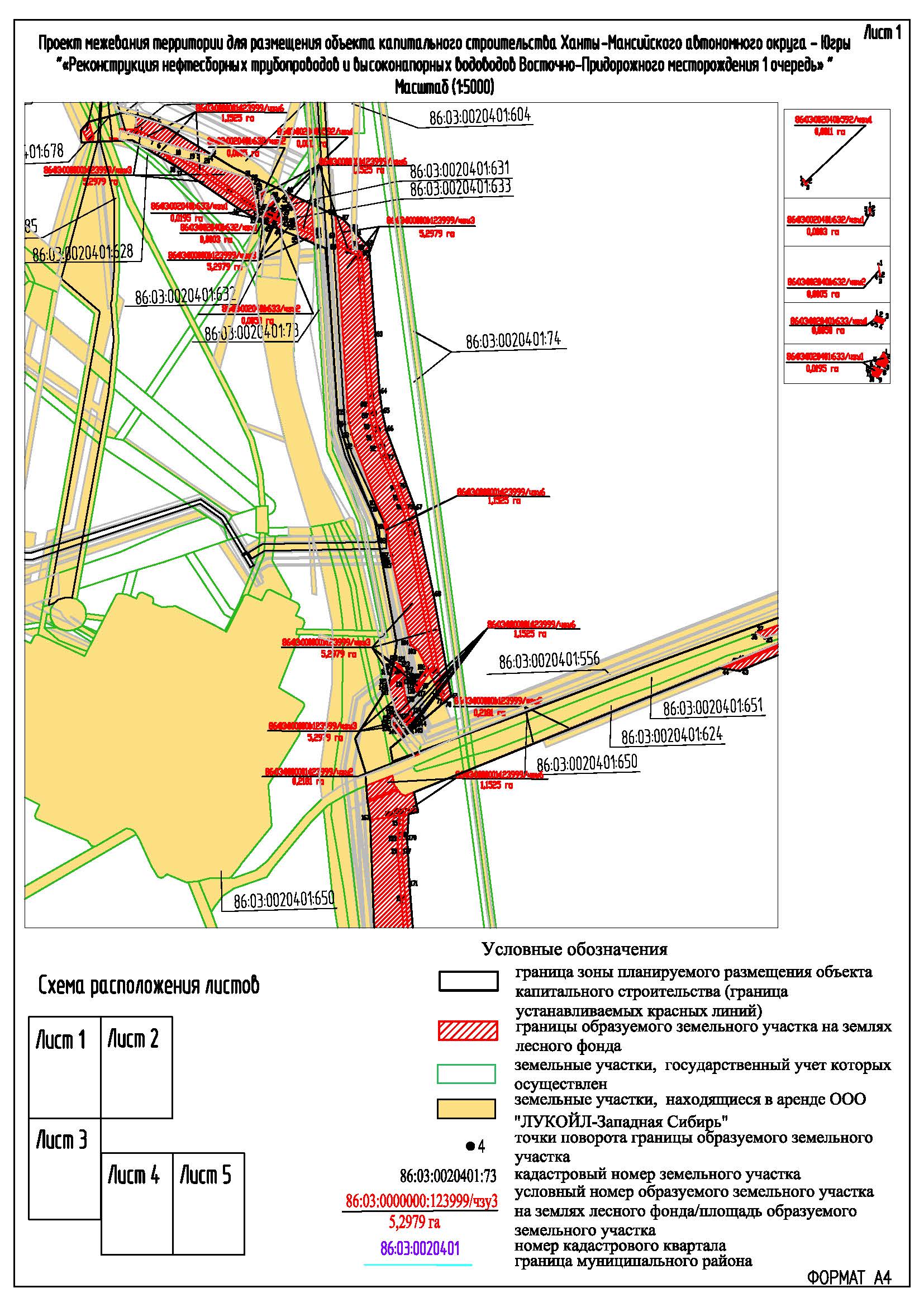 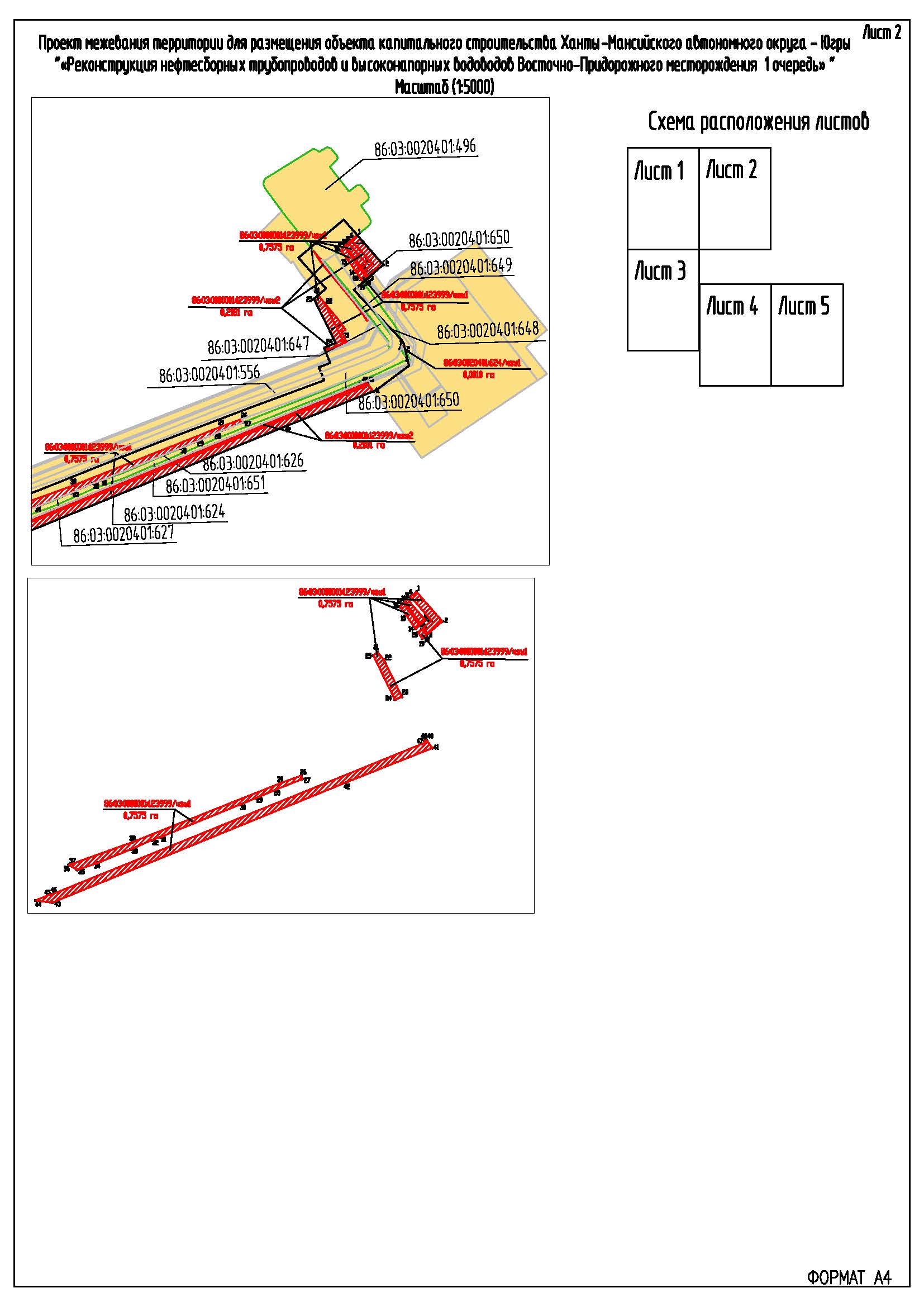 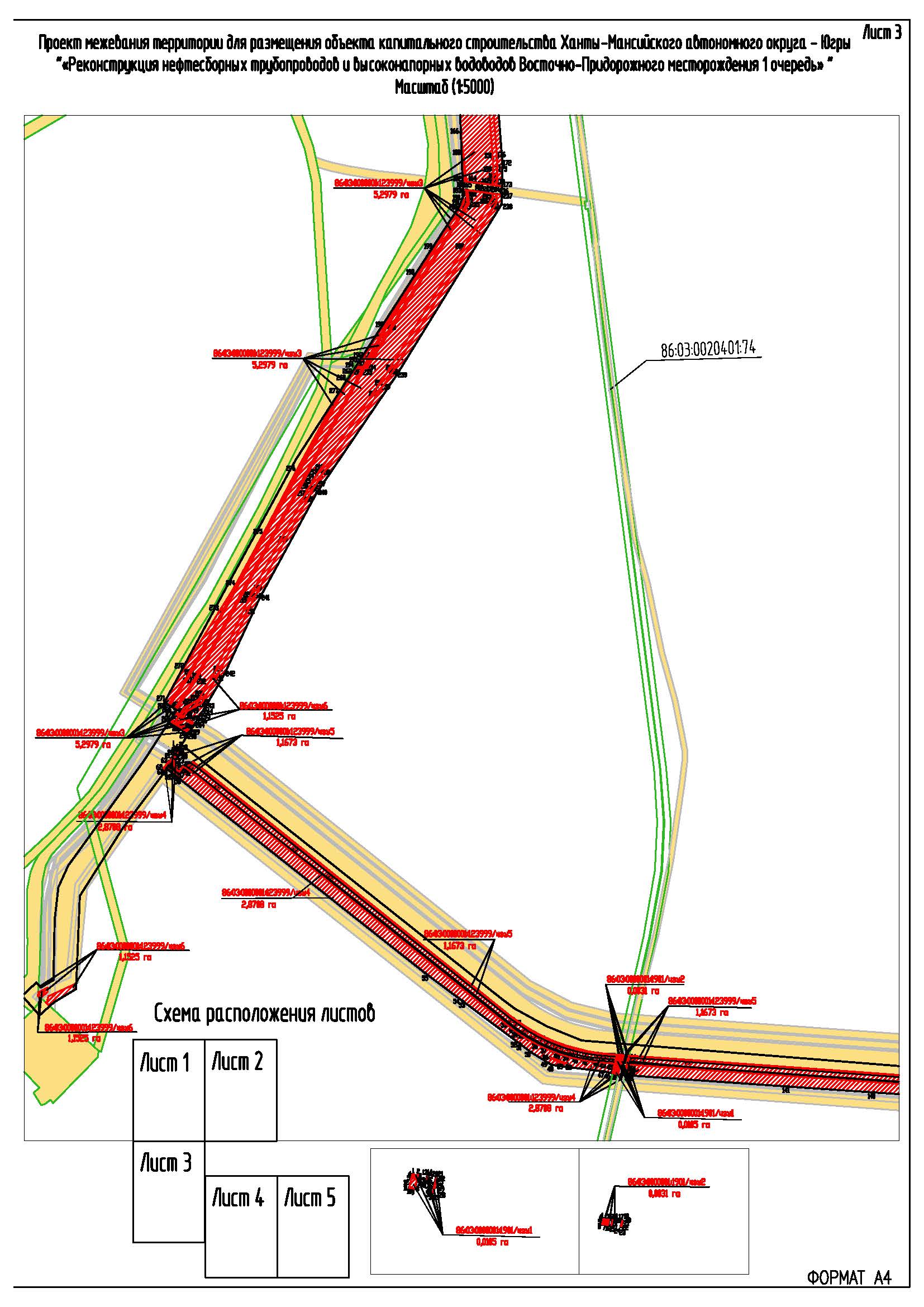 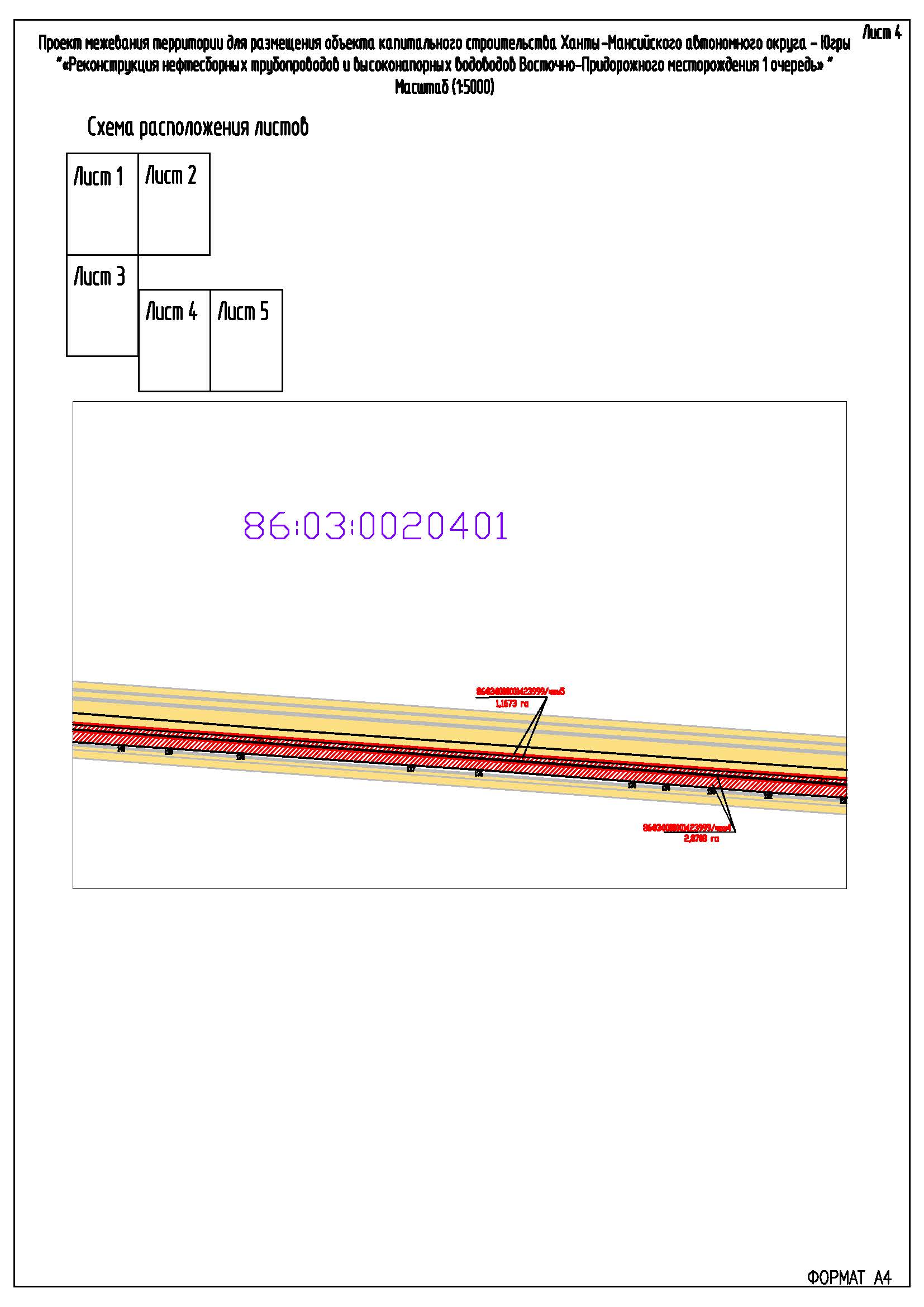 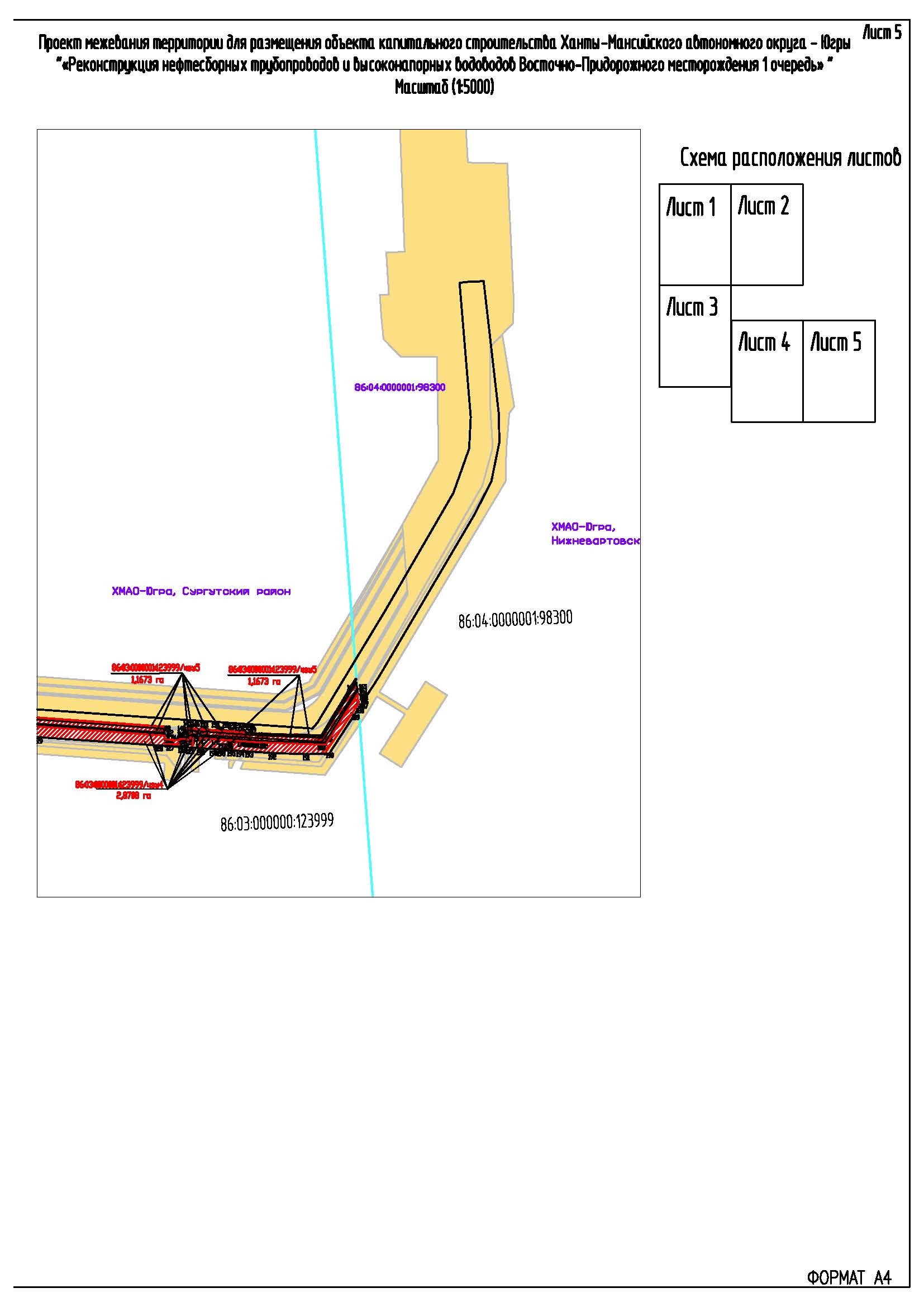 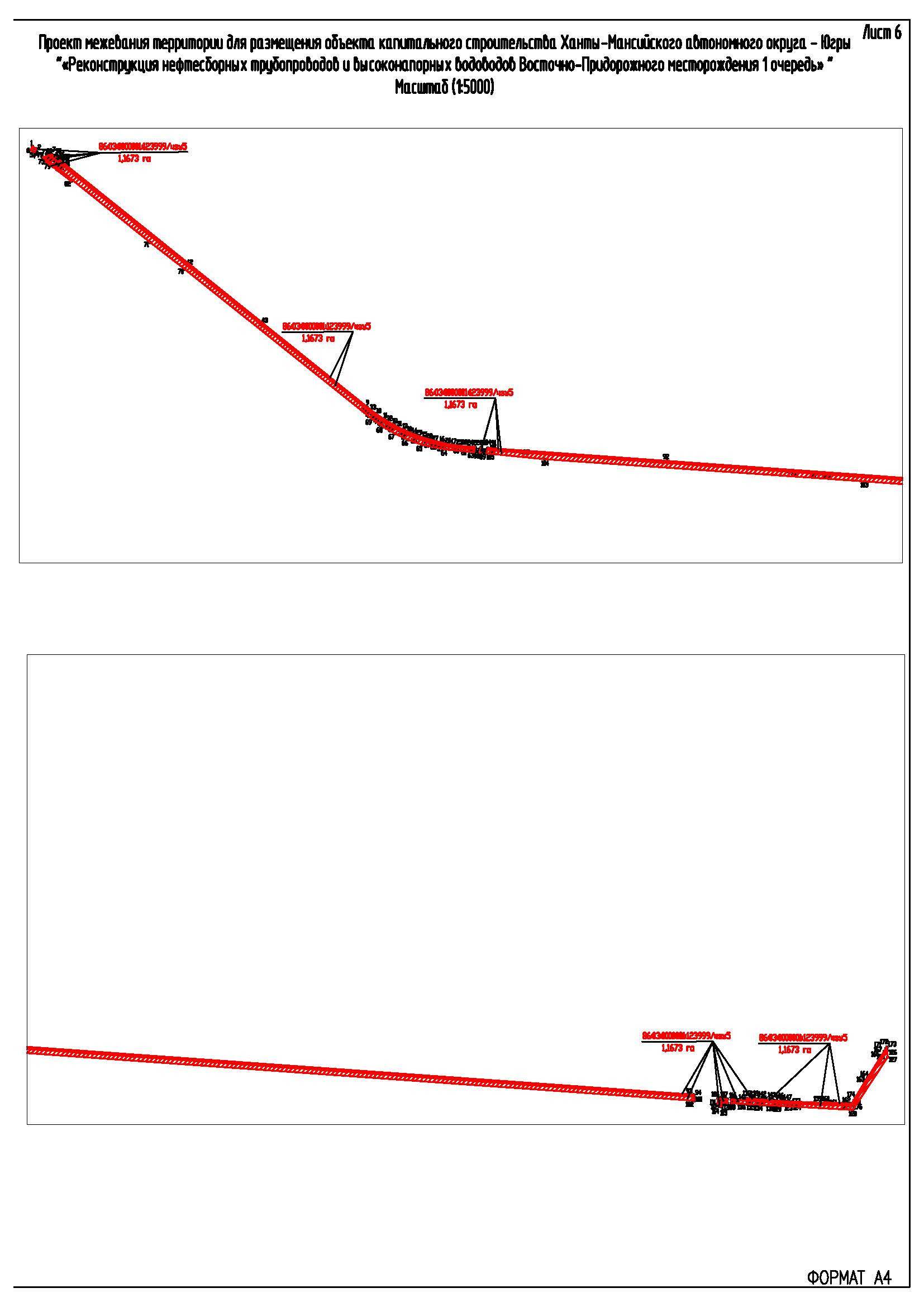 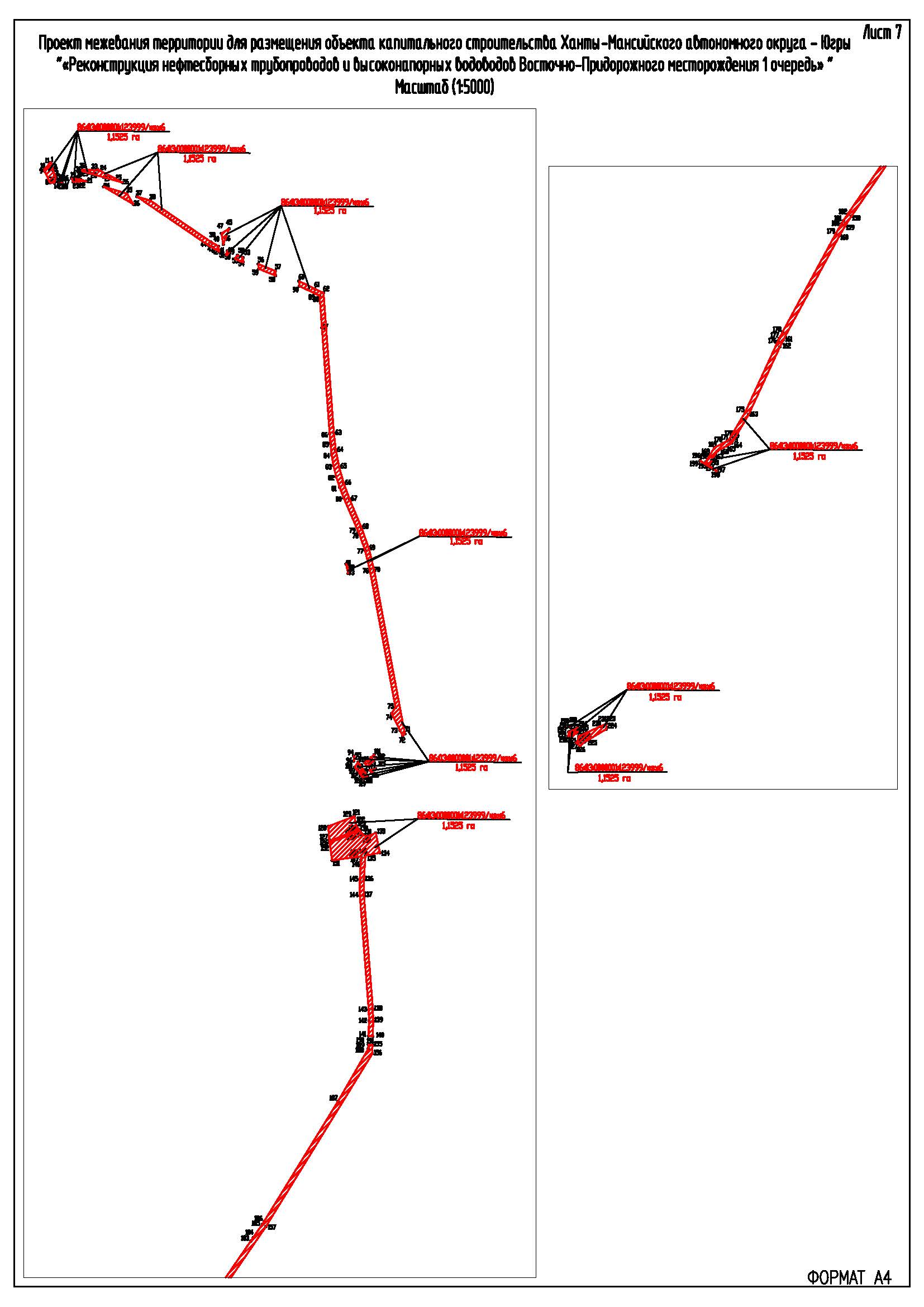 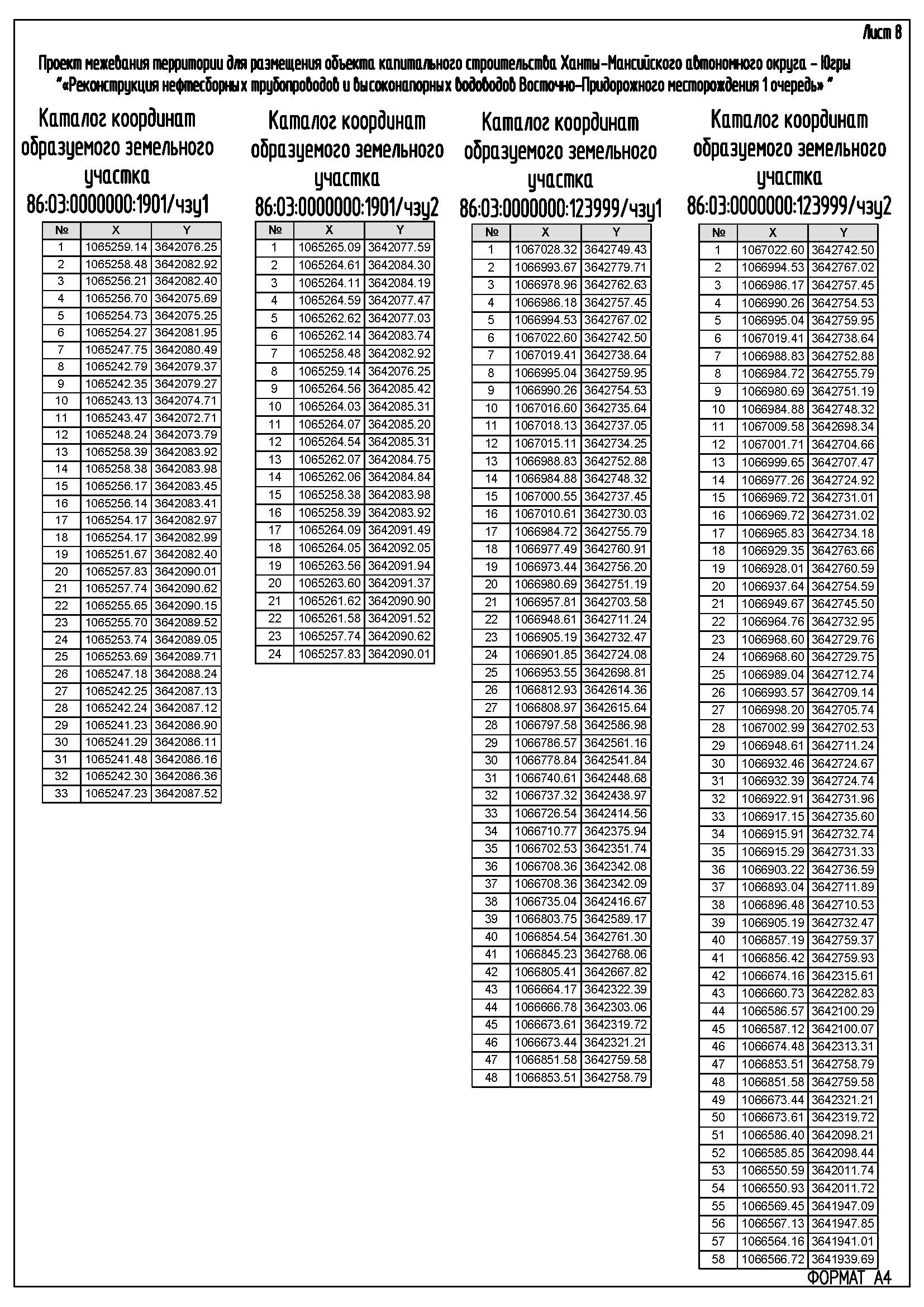 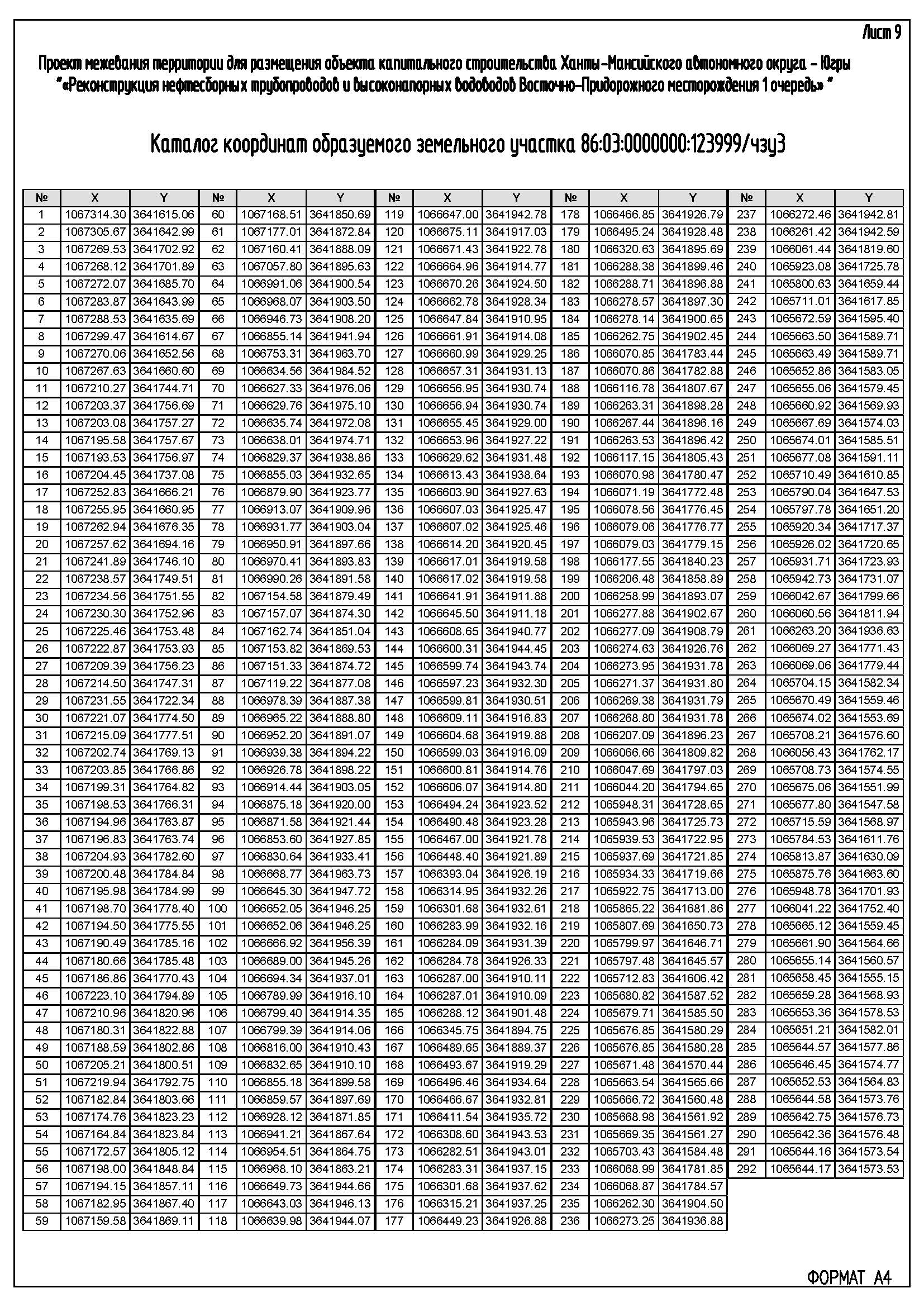 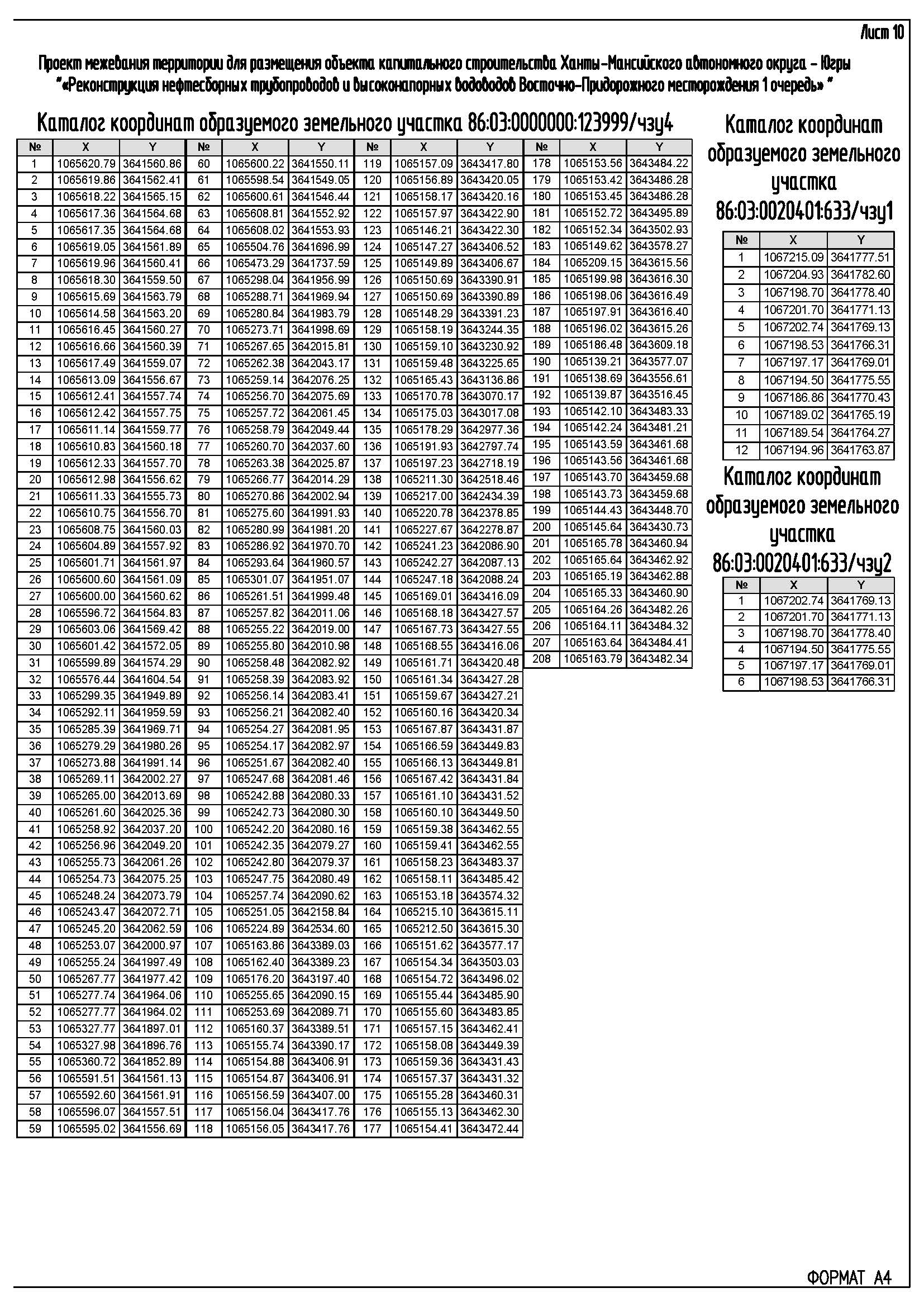 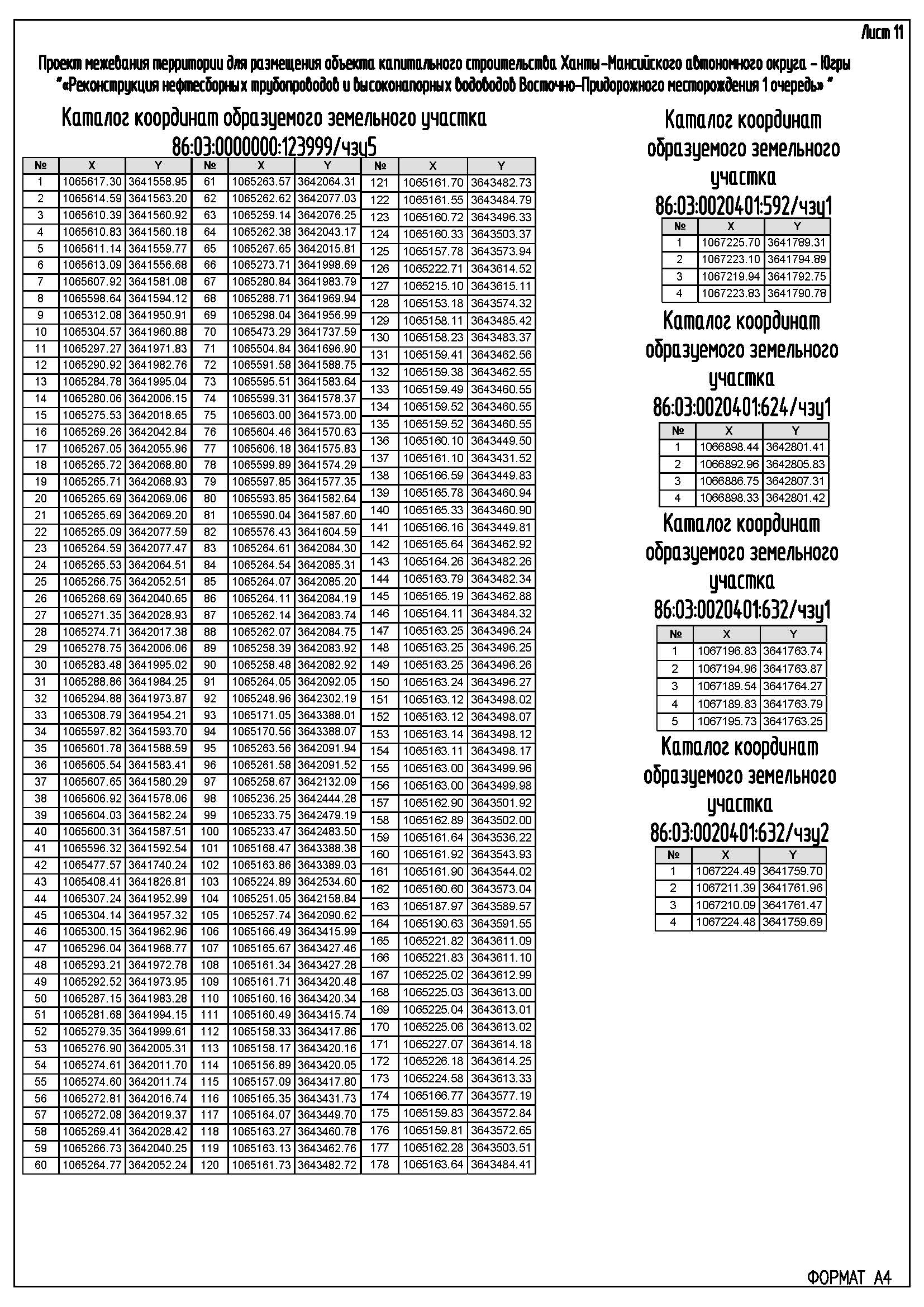 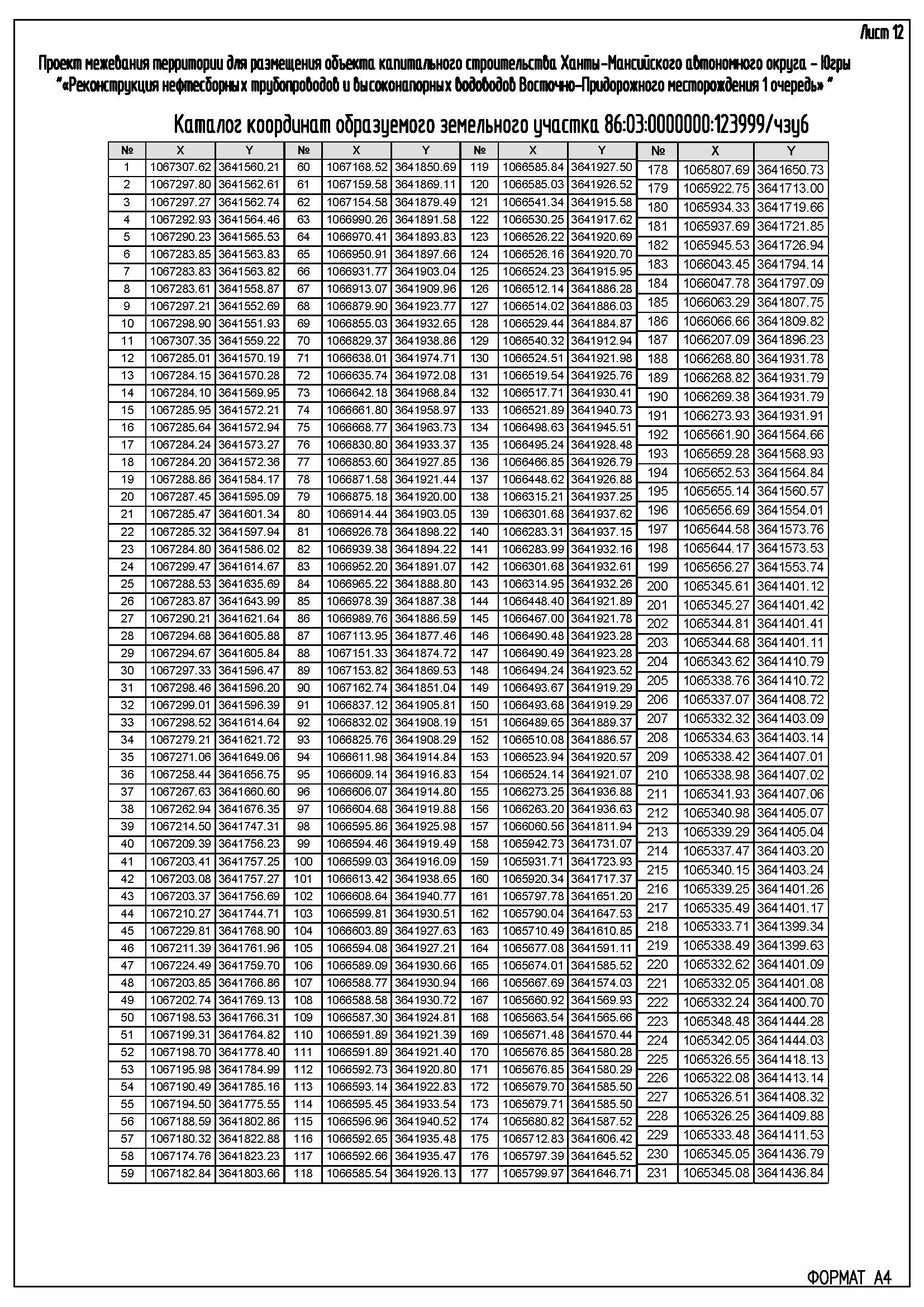 Приложение 12к приказу Департамента строительстваХанты-Мансийскогоавтономного округа – Югрыот 24 января 2019 года № 2-нп             Текстовая часть проекта межевания территориидля размещения объекта капитального строительства (линейного), расположенного на территории двух муниципальных образований Ханты-Мансийского автономного округа – Югры, «Реконструкция нефтесборных трубопроводов и высоконапорных водоводов Восточно-Придорожного месторождения 1 очередь»Перечень и сведения о площади образуемых земельных участков, в том числе возможные способы их образованияОбщая площадь образуемых земельных участков, необходимых для строительства и размещения линейного объекта «Реконструкция нефтесборных трубопроводов и высоконапорных водоводов Восточно-Придорожного месторождения 1 очередь» (далее – проектируемый объект), составляет 115051 м2.Границы и координаты земельных участков в графических материалах Проекта определены в местной системе координат Ханты-Мансийского автономного округа – Югры МСК-86.Части земельных участков образуются из земельных участков 86:03:0000000:123999, 86:03:0000000:1901, 86:03:0020401:592, 86:03:0020401:624, 86:03:0020401:632 и 86:03:0020401:633.Координаты образуемых земельных участков, необходимых для размещения проектируемого объекта на территории Ханты-Мансийского автономного округа – Югры, в графических материалах определены в  МСК-86.В связи с отсутствием в границах проекта межевания территорий, подлежащих застройке, линии отступа от красных линий в целях определения мест допустимого размещения зданий, строений, сооружений в проекте межевания не установлены.Проектом планировки территории определены красные линии. Таблица 1Общая площадь земель, испрашиваемых в долгосрочную аренду, составляет 2,5475 га, в краткосрочную аренду – 8,9576 га.Перечень и сведения о площади образуемых земельных участков, которые будут отнесены к территориям общего пользования или имуществу общего пользования, в том числе в отношении которых предполагаются резервирование и (или) изъятие для государственных или муниципальных нуждВ проекте межевания территории отсутствуют образуемые земельные участки, которые после образования будут относиться к территориям общего пользования или имуществу общего пользования.Изъятие земельных участков для государственных и муниципальных нужд для размещения проектируемого объекта не требуется.Вид разрешенного использования образуемых земельных участков в соответствии с проектом планировки территории в случаях, предусмотренных Земельным кодексом Российской ФедерацииВ  соответствии с пунктом 13 части 1 статьи 25 Лесного кодекса Российской Федерации вид разрешенного использования образуемым земельным участкам устанавливается - «строительство, реконструкция, эксплуатация линейных объектов».Целевое назначение лесов, вид (виды) разрешенного использования лесного участка, количественные и качественные характеристики лесного участка, сведения о нахождении лесного участка в границах особо защитных участков лесов Целевое назначение лесов – эксплуатационные леса.Вид разрешенного использования – «строительство, реконструкция, эксплуатация линейных объектов».Количественные и качественные характеристики лесного участка:Характеристика насаждений лесного участкаСредние таксационные показатели насаждений лесного участка Объекты, не связанные с созданием лесной инфраструктурыСведения об особо защитных участках лесов (ОЗУ), особо охраняемых природных территорий (ООПТ), зонах с особыми условиями использования территорий на проектируемом лесном участкеСведения о границах территории, в отношении которой утвержден проект межеванияПеречень координат характерных точек границ территории, в отношении которой утвержден проект межевания (система координат МСК-86, 3 зона)№ образуемой части земельного участкаПлощадь земельного участка, гаВид испрашиваемого праваКатегория земель86:03:0000000:123999/чзу10,7575Краткосрочная арендаЗемли лесного фонда86:03:0000000:123999/чзу20,2181Долгосрочная арендаЗемли лесного фонда86:03:0000000:123999/чзу35,2979Краткосрочная арендаЗемли лесного фонда86:03:0000000:123999/чзу42,8708Краткосрочная арендаЗемли лесного фонда86:03:0000000:123999/чзу51,1673Долгосрочная арендаЗемли лесного фонда86:03:0000000:123999/чзу61,1525Долгосрочная арендаЗемли лесного фонда86:03:0000000:1901/чзу10,0105Краткосрочная арендаЗемли лесного фонда86:03:0000000:1901/чзу20,0031Долгосрочная арендаЗемли лесного фонда86:03:0020401:592/чзу10,0011Краткосрочная арендаЗемли лесного фонда86:03:0020401:624/чзу10,0010Долгосрочная арендаЗемли лесного фонда86:03:0020401:632/чзу10,0003Краткосрочная арендаЗемли лесного фонда86:03:0020401:632/чзу20,0005Долгосрочная арендаЗемли лесного фонда86:03:0020401:633/чзу10,0195Краткосрочная арендаЗемли лесного фонда86:03:0020401:633/чзу20,0050Долгосрочная арендаЗемли лесного фондаИтого по землям лесного фонда11,505111,505111,5051Итого по проекту11,505111,505111,5051Целевое назначение лесовУчастковое лесничество/урочище (при наличии)Участковое лесничество/урочище (при наличии)Лесной кварталЛесной кварталЛесотаксацион
ный выделПреобладающая породаПреобладающая породаПлощадь(га)/          запас древесины (куб.м)Площадь(га)/          запас древесины (куб.м)Площадь(га)/          запас древесины (куб.м)Площадь(га)/          запас древесины (куб.м)Площадь(га)/          запас древесины (куб.м)Площадь(га)/          запас древесины (куб.м)В том числе по группам возраста древостоя (га/куб.м)В том числе по группам возраста древостоя (га/куб.м)В том числе по группам возраста древостоя (га/куб.м)В том числе по группам возраста древостоя (га/куб.м)В том числе по группам возраста древостоя (га/куб.м)В том числе по группам возраста древостоя (га/куб.м)В том числе по группам возраста древостоя (га/куб.м)Целевое назначение лесовУчастковое лесничество/урочище (при наличии)Участковое лесничество/урочище (при наличии)Лесной кварталЛесной кварталЛесотаксацион
ный выделПреобладающая породаПреобладающая породаПлощадь(га)/          запас древесины (куб.м)Площадь(га)/          запас древесины (куб.м)Площадь(га)/          запас древесины (куб.м)Площадь(га)/          запас древесины (куб.м)Площадь(га)/          запас древесины (куб.м)Площадь(га)/          запас древесины (куб.м)Молод-  някиСредне-  возраст-  ныеСредне-  возраст-  ныеПриспе- вающиеПриспе- вающиеСпелые и перестой-  ныеСпелые и перестой-  ные12233455666666788991010Нефтесборный трубопровод «к.9-т.вр.10/2»Нефтесборный трубопровод «к.9-т.вр.10/2»Нефтесборный трубопровод «к.9-т.вр.10/2»Нефтесборный трубопровод «к.9-т.вр.10/2»Нефтесборный трубопровод «к.9-т.вр.10/2»Нефтесборный трубопровод «к.9-т.вр.10/2»Нефтесборный трубопровод «к.9-т.вр.10/2»Нефтесборный трубопровод «к.9-т.вр.10/2»Нефтесборный трубопровод «к.9-т.вр.10/2»Нефтесборный трубопровод «к.9-т.вр.10/2»Нефтесборный трубопровод «к.9-т.вр.10/2»Нефтесборный трубопровод «к.9-т.вр.10/2»Нефтесборный трубопровод «к.9-т.вр.10/2»Нефтесборный трубопровод «к.9-т.вр.10/2»Нефтесборный трубопровод «к.9-т.вр.10/2»Нефтесборный трубопровод «к.9-т.вр.10/2»Нефтесборный трубопровод «к.9-т.вр.10/2»Нефтесборный трубопровод «к.9-т.вр.10/2»Нефтесборный трубопровод «к.9-т.вр.10/2»Нефтесборный трубопровод «к.9-т.вр.10/2»Нефтесборный трубопровод «к.9-т.вр.10/2»ЭксплуатационныеУльт-ЯгунскоеУльт-Ягунское8585150,47500,4750///--БолотаБолотаБолотаБолотаБолотаБолотаБолотаЭксплуатационныеУльт-ЯгунскоеУльт-Ягунское85851330,09570,0957///--Нарушенные землиНарушенные землиНарушенные землиНарушенные землиНарушенные землиНарушенные землиНарушенные землиЭксплуатационныеУльт-ЯгунскоеУльт-Ягунское85852190,18680,1868///--Трассы коммуникацийТрассы коммуникацийТрассы коммуникацийТрассы коммуникацийТрассы коммуникацийТрассы коммуникацийТрассы коммуникацийИтого по объекту:Итого по объекту:Итого по объекту:0,75750,7575///00000000Нефтесборный трубопровод «к.10-т.вр.10»Нефтесборный трубопровод «к.10-т.вр.10»Нефтесборный трубопровод «к.10-т.вр.10»Нефтесборный трубопровод «к.10-т.вр.10»Нефтесборный трубопровод «к.10-т.вр.10»Нефтесборный трубопровод «к.10-т.вр.10»Нефтесборный трубопровод «к.10-т.вр.10»Нефтесборный трубопровод «к.10-т.вр.10»Нефтесборный трубопровод «к.10-т.вр.10»Нефтесборный трубопровод «к.10-т.вр.10»Нефтесборный трубопровод «к.10-т.вр.10»Нефтесборный трубопровод «к.10-т.вр.10»Нефтесборный трубопровод «к.10-т.вр.10»Нефтесборный трубопровод «к.10-т.вр.10»Нефтесборный трубопровод «к.10-т.вр.10»Нефтесборный трубопровод «к.10-т.вр.10»Нефтесборный трубопровод «к.10-т.вр.10»Нефтесборный трубопровод «к.10-т.вр.10»Нефтесборный трубопровод «к.10-т.вр.10»Нефтесборный трубопровод «к.10-т.вр.10»Нефтесборный трубопровод «к.10-т.вр.10»ЭксплуатационныеУльт-ЯгунскоеУльт-Ягунское8585480,22010,2201///--БолотаБолотаБолотаБолотаБолотаБолотаБолотаЭксплуатационныеУльт-ЯгунскоеУльт-Ягунское8585920,05420,0542///--ЛЭП (линии электропередач)ЛЭП (линии электропередач)ЛЭП (линии электропередач)ЛЭП (линии электропередач)ЛЭП (линии электропередач)ЛЭП (линии электропередач)ЛЭП (линии электропередач)ЭксплуатационныеУльт-ЯгунскоеУльт-Ягунское8585130СС1,83621,8362///731.8362/731.8362/73ЭксплуатационныеУльт-ЯгунскоеУльт-Ягунское8585173СС1,73831,7383///91.7383/9ЭксплуатационныеУльт-ЯгунскоеУльт-Ягунское85852190,18010,1801///--Трассы коммуникацийТрассы коммуникацийТрассы коммуникацийТрассы коммуникацийТрассы коммуникацийТрассы коммуникацийТрассы коммуникацийЭксплуатационныеУльт-ЯгунскоеУльт-Ягунское85852280,03350,0335///--ЗимникиЗимникиЗимникиЗимникиЗимникиЗимникиЗимникиЭксплуатационныеУльт-ЯгунскоеУльт-Ягунское8585231СС0,42080,4208///170.4208/170.4208/17ЭксплуатационныеУльт-ЯгунскоеУльт-Ягунское8585239СС0,80640,8064///320.8064/320.8064/32Эксплуатационные ОЗУУльт-ЯгунскоеУльт-Ягунское8585279СС0,00830,0083///00.0083/00.0083/0Итого по объекту:Итого по объекту:Итого по объекту:5,29795,2979///1311.7383/93.0717/1223.0717/1220000Высоконапорный водовод «т.вр.21-к.21»Высоконапорный водовод «т.вр.21-к.21»Высоконапорный водовод «т.вр.21-к.21»Высоконапорный водовод «т.вр.21-к.21»Высоконапорный водовод «т.вр.21-к.21»Высоконапорный водовод «т.вр.21-к.21»Высоконапорный водовод «т.вр.21-к.21»Высоконапорный водовод «т.вр.21-к.21»Высоконапорный водовод «т.вр.21-к.21»Высоконапорный водовод «т.вр.21-к.21»Высоконапорный водовод «т.вр.21-к.21»Высоконапорный водовод «т.вр.21-к.21»Высоконапорный водовод «т.вр.21-к.21»Высоконапорный водовод «т.вр.21-к.21»Высоконапорный водовод «т.вр.21-к.21»Высоконапорный водовод «т.вр.21-к.21»Высоконапорный водовод «т.вр.21-к.21»Высоконапорный водовод «т.вр.21-к.21»Высоконапорный водовод «т.вр.21-к.21»Высоконапорный водовод «т.вр.21-к.21»Высоконапорный водовод «т.вр.21-к.21»ЭксплуатационныеУльт-ЯгунскоеУльт-Ягунское8585150,92180,9218///--БолотаБолотаБолотаБолотаБолотаБолотаБолотаЭксплуатационныеУльт-ЯгунскоеУльт-Ягунское8585173СС0,12660,1266///10.1266/1ЭксплуатационныеУльт-ЯгунскоеУльт-Ягунское85851901,06931,0693///--БолотаБолотаБолотаБолотаБолотаБолотаБолотаЭксплуатационныеУльт-ЯгунскоеУльт-Ягунское8585231СС0,32300,3230///130.3230/130.3230/13ЭксплуатационныеУльт-ЯгунскоеУльт-Ягунское85852720,00570,0057///--ГазопроводыГазопроводыГазопроводыГазопроводыГазопроводыГазопроводыГазопроводыЭксплуатационныеУльт-ЯгунскоеУльт-Ягунское85852830,42440,4244///--БолотаБолотаБолотаБолотаБолотаБолотаБолотаИтого по объекту:Итого по объекту:Итого по объекту:2,87082,8708///140.1266/10.3230/130.3230/130000Нефтесборный трубопровод «к.9-т.вр.10/2»Нефтесборный трубопровод «к.9-т.вр.10/2»Нефтесборный трубопровод «к.9-т.вр.10/2»Нефтесборный трубопровод «к.9-т.вр.10/2»Нефтесборный трубопровод «к.9-т.вр.10/2»Нефтесборный трубопровод «к.9-т.вр.10/2»Нефтесборный трубопровод «к.9-т.вр.10/2»Нефтесборный трубопровод «к.9-т.вр.10/2»Нефтесборный трубопровод «к.9-т.вр.10/2»Нефтесборный трубопровод «к.9-т.вр.10/2»Нефтесборный трубопровод «к.9-т.вр.10/2»Нефтесборный трубопровод «к.9-т.вр.10/2»Нефтесборный трубопровод «к.9-т.вр.10/2»Нефтесборный трубопровод «к.9-т.вр.10/2»Нефтесборный трубопровод «к.9-т.вр.10/2»Нефтесборный трубопровод «к.9-т.вр.10/2»Нефтесборный трубопровод «к.9-т.вр.10/2»Нефтесборный трубопровод «к.9-т.вр.10/2»Нефтесборный трубопровод «к.9-т.вр.10/2»Нефтесборный трубопровод «к.9-т.вр.10/2»Нефтесборный трубопровод «к.9-т.вр.10/2»Нефтесборный трубопровод «к.9-т.вр.10/2»Нефтесборный трубопровод «к.9-т.вр.10/2»ЭксплуатационныеЭксплуатационныеУльт-ЯгунскоеУльт-Ягунское85150,17730,1773///----БолотаБолотаБолотаБолотаБолотаБолотаБолотаБолотаЭксплуатационныеЭксплуатационныеУльт-ЯгунскоеУльт-Ягунское851330,02550,0255///----Нарушенные землиНарушенные землиНарушенные землиНарушенные землиНарушенные землиНарушенные землиНарушенные землиНарушенные землиЭксплуатационныеЭксплуатационныеУльт-ЯгунскоеУльт-Ягунское85160С0,00170,0017///000.0017/00.0017/0ЭксплуатационныеЭксплуатационныеУльт-ЯгунскоеУльт-Ягунское852190,01270,0127///----Трассы коммуникацийТрассы коммуникацийТрассы коммуникацийТрассы коммуникацийТрассы коммуникацийТрассы коммуникацийТрассы коммуникацийТрассы коммуникацийЭксплуатационные ОЗУЭксплуатационные ОЗУУльт-ЯгунскоеУльт-Ягунское852440,00080,0008///----Трассы коммуникацийТрассы коммуникацийТрассы коммуникацийТрассы коммуникацийТрассы коммуникацийТрассы коммуникацийТрассы коммуникацийТрассы коммуникацийЭксплуатационныеЭксплуатационныеУльт-ЯгунскоеУльт-Ягунское852720,00010,0001///----ГазопроводыГазопроводыГазопроводыГазопроводыГазопроводыГазопроводыГазопроводыГазопроводыИтого по объекту:Итого по объекту:Итого по объекту:Итого по объекту:0,21810,2181//000000.0017/00.0017/00000Нефтесборный трубопровод «к.10-т.вр.10»Нефтесборный трубопровод «к.10-т.вр.10»Нефтесборный трубопровод «к.10-т.вр.10»Нефтесборный трубопровод «к.10-т.вр.10»Нефтесборный трубопровод «к.10-т.вр.10»Нефтесборный трубопровод «к.10-т.вр.10»Нефтесборный трубопровод «к.10-т.вр.10»Нефтесборный трубопровод «к.10-т.вр.10»Нефтесборный трубопровод «к.10-т.вр.10»Нефтесборный трубопровод «к.10-т.вр.10»Нефтесборный трубопровод «к.10-т.вр.10»Нефтесборный трубопровод «к.10-т.вр.10»Нефтесборный трубопровод «к.10-т.вр.10»Нефтесборный трубопровод «к.10-т.вр.10»Нефтесборный трубопровод «к.10-т.вр.10»Нефтесборный трубопровод «к.10-т.вр.10»Нефтесборный трубопровод «к.10-т.вр.10»Нефтесборный трубопровод «к.10-т.вр.10»Нефтесборный трубопровод «к.10-т.вр.10»Нефтесборный трубопровод «к.10-т.вр.10»Нефтесборный трубопровод «к.10-т.вр.10»Нефтесборный трубопровод «к.10-т.вр.10»Нефтесборный трубопровод «к.10-т.вр.10»Нефтесборный трубопровод «к.10-т.вр.10»Нефтесборный трубопровод «к.10-т.вр.10»Нефтесборный трубопровод «к.10-т.вр.10»Нефтесборный трубопровод «к.10-т.вр.10»Нефтесборный трубопровод «к.10-т.вр.10»Нефтесборный трубопровод «к.10-т.вр.10»Нефтесборный трубопровод «к.10-т.вр.10»Нефтесборный трубопровод «к.10-т.вр.10»Нефтесборный трубопровод «к.10-т.вр.10»Нефтесборный трубопровод «к.10-т.вр.10»Нефтесборный трубопровод «к.10-т.вр.10»Нефтесборный трубопровод «к.10-т.вр.10»Нефтесборный трубопровод «к.10-т.вр.10»Нефтесборный трубопровод «к.10-т.вр.10»Нефтесборный трубопровод «к.10-т.вр.10»Нефтесборный трубопровод «к.10-т.вр.10»Нефтесборный трубопровод «к.10-т.вр.10»Нефтесборный трубопровод «к.10-т.вр.10»Нефтесборный трубопровод «к.10-т.вр.10»Нефтесборный трубопровод «к.10-т.вр.10»Нефтесборный трубопровод «к.10-т.вр.10»Нефтесборный трубопровод «к.10-т.вр.10»Нефтесборный трубопровод «к.10-т.вр.10»Нефтесборный трубопровод «к.10-т.вр.10»Нефтесборный трубопровод «к.10-т.вр.10»ЭксплуатационныеЭксплуатационныеУльт-ЯгунскоеУльт-ЯгунскоеУльт-ЯгунскоеУльт-Ягунское85858548480,07060,07060,07060,07060,0706/////------------------БолотаБолотаБолотаБолотаБолотаБолотаБолотаБолотаБолотаБолотаБолотаБолотаЭксплуатационныеЭксплуатационныеУльт-ЯгунскоеУльт-ЯгунскоеУльт-ЯгунскоеУльт-Ягунское85858592920,00140,00140,00140,00140,0014/////------------------ЛЭП (линии электропередач)ЛЭП (линии электропередач)ЛЭП (линии электропередач)ЛЭП (линии электропередач)ЛЭП (линии электропередач)ЛЭП (линии электропередач)ЛЭП (линии электропередач)ЛЭП (линии электропередач)ЛЭП (линии электропередач)ЛЭП (линии электропередач)ЛЭП (линии электропередач)ЛЭП (линии электропередач)ЭксплуатационныеЭксплуатационныеУльт-ЯгунскоеУльт-ЯгунскоеУльт-ЯгунскоеУльт-Ягунское8585851211210,01810,01810,01810,01810,0181/////------------------БолотаБолотаБолотаБолотаБолотаБолотаБолотаБолотаБолотаБолотаБолотаБолотаЭксплуатационныеЭксплуатационныеУльт-ЯгунскоеУльт-ЯгунскоеУльт-ЯгунскоеУльт-Ягунское858585130130СССССС0,30570,30570,30570,30570,3057/////1212121212121212120.3057/120.3057/12ЭксплуатационныеЭксплуатационныеУльт-ЯгунскоеУльт-ЯгунскоеУльт-ЯгунскоеУльт-Ягунское858585173173СССССС0,28740,28740,28740,28740,2874/////1111111110.2874/10.2874/10.2874/1ЭксплуатационныеЭксплуатационныеУльт-ЯгунскоеУльт-ЯгунскоеУльт-ЯгунскоеУльт-Ягунское8585852192190,04940,04940,04940,04940,0494/////------------------Трассы коммуникацийТрассы коммуникацийТрассы коммуникацийТрассы коммуникацийТрассы коммуникацийТрассы коммуникацийТрассы коммуникацийТрассы коммуникацийТрассы коммуникацийТрассы коммуникацийТрассы коммуникацийТрассы коммуникацийЭксплуатационныеЭксплуатационныеУльт-ЯгунскоеУльт-ЯгунскоеУльт-ЯгунскоеУльт-Ягунское8585852282280,00500,00500,00500,00500,0050/////------------------ЗимникиЗимникиЗимникиЗимникиЗимникиЗимникиЗимникиЗимникиЗимникиЗимникиЗимникиЗимникиЭксплуатационныеЭксплуатационныеУльт-ЯгунскоеУльт-ЯгунскоеУльт-ЯгунскоеУльт-Ягунское858585231231СССССС0,08240,08240,08240,08240,0824/////3333333330.0824/30.0824/3ЭксплуатационныеЭксплуатационныеУльт-ЯгунскоеУльт-ЯгунскоеУльт-ЯгунскоеУльт-Ягунское858585239239СССССС0,29900,29900,29900,29900,2990/////1212121212121212120.2990/120.2990/12ЭксплуатационныеЭксплуатационныеУльт-ЯгунскоеУльт-ЯгунскоеУльт-ЯгунскоеУльт-Ягунское858585255255СССССС0,03350,03350,03350,03350,0335/////0000000000.0335/00.0335/00.0335/0Итого по объекту:Итого по объекту:Итого по объекту:Итого по объекту:Итого по объекту:Итого по объекту:1,15251,15251,1525//////282828282828282828280.3209/10.3209/10.3209/10.6871/270.6871/27000000Высоконапорный водовод «т.вр.21-к.21»Высоконапорный водовод «т.вр.21-к.21»Высоконапорный водовод «т.вр.21-к.21»Высоконапорный водовод «т.вр.21-к.21»Высоконапорный водовод «т.вр.21-к.21»Высоконапорный водовод «т.вр.21-к.21»Высоконапорный водовод «т.вр.21-к.21»Высоконапорный водовод «т.вр.21-к.21»Высоконапорный водовод «т.вр.21-к.21»Высоконапорный водовод «т.вр.21-к.21»Высоконапорный водовод «т.вр.21-к.21»Высоконапорный водовод «т.вр.21-к.21»Высоконапорный водовод «т.вр.21-к.21»Высоконапорный водовод «т.вр.21-к.21»Высоконапорный водовод «т.вр.21-к.21»Высоконапорный водовод «т.вр.21-к.21»Высоконапорный водовод «т.вр.21-к.21»Высоконапорный водовод «т.вр.21-к.21»Высоконапорный водовод «т.вр.21-к.21»Высоконапорный водовод «т.вр.21-к.21»Высоконапорный водовод «т.вр.21-к.21»Высоконапорный водовод «т.вр.21-к.21»Высоконапорный водовод «т.вр.21-к.21»Высоконапорный водовод «т.вр.21-к.21»Высоконапорный водовод «т.вр.21-к.21»Высоконапорный водовод «т.вр.21-к.21»Высоконапорный водовод «т.вр.21-к.21»Высоконапорный водовод «т.вр.21-к.21»Высоконапорный водовод «т.вр.21-к.21»Высоконапорный водовод «т.вр.21-к.21»Высоконапорный водовод «т.вр.21-к.21»Высоконапорный водовод «т.вр.21-к.21»Высоконапорный водовод «т.вр.21-к.21»Высоконапорный водовод «т.вр.21-к.21»Высоконапорный водовод «т.вр.21-к.21»Высоконапорный водовод «т.вр.21-к.21»Высоконапорный водовод «т.вр.21-к.21»Высоконапорный водовод «т.вр.21-к.21»Высоконапорный водовод «т.вр.21-к.21»Высоконапорный водовод «т.вр.21-к.21»Высоконапорный водовод «т.вр.21-к.21»Высоконапорный водовод «т.вр.21-к.21»Высоконапорный водовод «т.вр.21-к.21»Высоконапорный водовод «т.вр.21-к.21»Высоконапорный водовод «т.вр.21-к.21»Высоконапорный водовод «т.вр.21-к.21»Высоконапорный водовод «т.вр.21-к.21»Высоконапорный водовод «т.вр.21-к.21»ЭксплуатационныеЭксплуатационныеУльт-ЯгунскоеУльт-Ягунское85858585151515150,33930,33930,33930,33930,33930,33930,33930,33930,3393////--------------БолотаБолотаБолотаБолотаБолотаБолотаБолотаБолотаБолотаБолотаБолотаЭксплуатационныеЭксплуатационныеУльт-ЯгунскоеУльт-Ягунское85858585173173173173СССС0,05150,05150,05150,05150,05150,05150,05150,05150,0515////00000000.0515/0ЭксплуатационныеЭксплуатационныеУльт-ЯгунскоеУльт-Ягунское858585851901901901900,45840,45840,45840,45840,45840,45840,45840,45840,4584////--------------БолотаБолотаБолотаБолотаБолотаБолотаБолотаБолотаБолотаБолотаБолотаЭксплуатационныеЭксплуатационныеУльт-ЯгунскоеУльт-Ягунское85858585231231231231СССС0,13320,13320,13320,13320,13320,13320,13320,13320,1332////55555550.1332/50.1332/50.1332/50.1332/5ЭксплуатационныеЭксплуатационныеУльт-ЯгунскоеУльт-Ягунское858585852722722722720,00180,00180,00180,00180,00180,00180,00180,00180,0018////--------------ГазопроводыГазопроводыГазопроводыГазопроводыГазопроводыГазопроводыГазопроводыГазопроводыГазопроводыГазопроводыГазопроводыЭксплуатационныеЭксплуатационныеУльт-ЯгунскоеУльт-Ягунское858585852832832832830,18310,18310,18310,18310,18310,18310,18310,18310,1831////--------------БолотаБолотаБолотаБолотаБолотаБолотаБолотаБолотаБолотаБолотаБолотаИтого по объекту:Итого по объекту:Итого по объекту:Итого по объекту:1,16731,16731,16731,16731,16731,16731,16731,16731,1673////55555550.0515/00.1332/50.1332/50.1332/50.1332/500086:03:0000000:1901/чзу186:03:0000000:1901/чзу186:03:0000000:1901/чзу186:03:0000000:1901/чзу186:03:0000000:1901/чзу186:03:0000000:1901/чзу186:03:0000000:1901/чзу186:03:0000000:1901/чзу186:03:0000000:1901/чзу186:03:0000000:1901/чзу186:03:0000000:1901/чзу186:03:0000000:1901/чзу186:03:0000000:1901/чзу186:03:0000000:1901/чзу186:03:0000000:1901/чзу186:03:0000000:1901/чзу186:03:0000000:1901/чзу186:03:0000000:1901/чзу186:03:0000000:1901/чзу186:03:0000000:1901/чзу186:03:0000000:1901/чзу186:03:0000000:1901/чзу186:03:0000000:1901/чзу186:03:0000000:1901/чзу186:03:0000000:1901/чзу186:03:0000000:1901/чзу186:03:0000000:1901/чзу186:03:0000000:1901/чзу186:03:0000000:1901/чзу186:03:0000000:1901/чзу186:03:0000000:1901/чзу186:03:0000000:1901/чзу186:03:0000000:1901/чзу186:03:0000000:1901/чзу186:03:0000000:1901/чзу186:03:0000000:1901/чзу186:03:0000000:1901/чзу186:03:0000000:1901/чзу186:03:0000000:1901/чзу186:03:0000000:1901/чзу186:03:0000000:1901/чзу186:03:0000000:1901/чзу186:03:0000000:1901/чзу186:03:0000000:1901/чзу186:03:0000000:1901/чзу186:03:0000000:1901/чзу186:03:0000000:1901/чзу186:03:0000000:1901/чзу1Высоконапорный водовод «т.вр.21-к.21»Высоконапорный водовод «т.вр.21-к.21»Высоконапорный водовод «т.вр.21-к.21»Высоконапорный водовод «т.вр.21-к.21»Высоконапорный водовод «т.вр.21-к.21»Высоконапорный водовод «т.вр.21-к.21»Высоконапорный водовод «т.вр.21-к.21»Высоконапорный водовод «т.вр.21-к.21»Высоконапорный водовод «т.вр.21-к.21»Высоконапорный водовод «т.вр.21-к.21»Высоконапорный водовод «т.вр.21-к.21»Высоконапорный водовод «т.вр.21-к.21»Высоконапорный водовод «т.вр.21-к.21»Высоконапорный водовод «т.вр.21-к.21»Высоконапорный водовод «т.вр.21-к.21»Высоконапорный водовод «т.вр.21-к.21»Высоконапорный водовод «т.вр.21-к.21»Высоконапорный водовод «т.вр.21-к.21»Высоконапорный водовод «т.вр.21-к.21»Высоконапорный водовод «т.вр.21-к.21»Высоконапорный водовод «т.вр.21-к.21»Высоконапорный водовод «т.вр.21-к.21»Высоконапорный водовод «т.вр.21-к.21»Высоконапорный водовод «т.вр.21-к.21»Высоконапорный водовод «т.вр.21-к.21»Высоконапорный водовод «т.вр.21-к.21»Высоконапорный водовод «т.вр.21-к.21»Высоконапорный водовод «т.вр.21-к.21»Высоконапорный водовод «т.вр.21-к.21»Высоконапорный водовод «т.вр.21-к.21»Высоконапорный водовод «т.вр.21-к.21»Высоконапорный водовод «т.вр.21-к.21»Высоконапорный водовод «т.вр.21-к.21»Высоконапорный водовод «т.вр.21-к.21»Высоконапорный водовод «т.вр.21-к.21»Высоконапорный водовод «т.вр.21-к.21»Высоконапорный водовод «т.вр.21-к.21»Высоконапорный водовод «т.вр.21-к.21»Высоконапорный водовод «т.вр.21-к.21»Высоконапорный водовод «т.вр.21-к.21»Высоконапорный водовод «т.вр.21-к.21»Высоконапорный водовод «т.вр.21-к.21»Высоконапорный водовод «т.вр.21-к.21»Высоконапорный водовод «т.вр.21-к.21»Высоконапорный водовод «т.вр.21-к.21»Высоконапорный водовод «т.вр.21-к.21»Высоконапорный водовод «т.вр.21-к.21»Высоконапорный водовод «т.вр.21-к.21»ЭксплуатационныеЭксплуатационныеУльт-ЯгунскоеУльт-Ягунское858585852722722722720,00460,00460,00460,00460,00460,00460,00460,00460,0046///////--------ГазопроводыГазопроводыГазопроводыГазопроводыГазопроводыГазопроводыГазопроводыГазопроводыГазопроводыГазопроводыГазопроводыЭксплуатационныеЭксплуатационныеУльт-ЯгунскоеУльт-Ягунское858585852832832832830,00590,00590,00590,00590,00590,00590,00590,00590,0059///////--------БолотаБолотаБолотаБолотаБолотаБолотаБолотаБолотаБолотаБолотаБолотаИтого по объекту:Итого по объекту:Итого по объекту:Итого по объекту:0,01050,01050,01050,01050,01050,01050,01050,01050,0105///////000000000000000Итого по участку:Итого по участку:Итого по участку:Итого по участку:0,01050,01050,01050,01050,01050,01050,01050,01050,0105///////00000000000000086:03:0000000:1901/чзу286:03:0000000:1901/чзу286:03:0000000:1901/чзу286:03:0000000:1901/чзу286:03:0000000:1901/чзу286:03:0000000:1901/чзу286:03:0000000:1901/чзу286:03:0000000:1901/чзу286:03:0000000:1901/чзу286:03:0000000:1901/чзу286:03:0000000:1901/чзу286:03:0000000:1901/чзу286:03:0000000:1901/чзу286:03:0000000:1901/чзу286:03:0000000:1901/чзу286:03:0000000:1901/чзу286:03:0000000:1901/чзу286:03:0000000:1901/чзу286:03:0000000:1901/чзу286:03:0000000:1901/чзу286:03:0000000:1901/чзу286:03:0000000:1901/чзу286:03:0000000:1901/чзу286:03:0000000:1901/чзу286:03:0000000:1901/чзу286:03:0000000:1901/чзу286:03:0000000:1901/чзу286:03:0000000:1901/чзу286:03:0000000:1901/чзу286:03:0000000:1901/чзу286:03:0000000:1901/чзу286:03:0000000:1901/чзу286:03:0000000:1901/чзу286:03:0000000:1901/чзу286:03:0000000:1901/чзу286:03:0000000:1901/чзу286:03:0000000:1901/чзу286:03:0000000:1901/чзу286:03:0000000:1901/чзу286:03:0000000:1901/чзу286:03:0000000:1901/чзу286:03:0000000:1901/чзу286:03:0000000:1901/чзу286:03:0000000:1901/чзу286:03:0000000:1901/чзу286:03:0000000:1901/чзу286:03:0000000:1901/чзу286:03:0000000:1901/чзу2Высоконапорный водовод «т.вр.21-к.21»Высоконапорный водовод «т.вр.21-к.21»Высоконапорный водовод «т.вр.21-к.21»Высоконапорный водовод «т.вр.21-к.21»Высоконапорный водовод «т.вр.21-к.21»Высоконапорный водовод «т.вр.21-к.21»Высоконапорный водовод «т.вр.21-к.21»Высоконапорный водовод «т.вр.21-к.21»Высоконапорный водовод «т.вр.21-к.21»Высоконапорный водовод «т.вр.21-к.21»Высоконапорный водовод «т.вр.21-к.21»Высоконапорный водовод «т.вр.21-к.21»Высоконапорный водовод «т.вр.21-к.21»Высоконапорный водовод «т.вр.21-к.21»Высоконапорный водовод «т.вр.21-к.21»Высоконапорный водовод «т.вр.21-к.21»Высоконапорный водовод «т.вр.21-к.21»Высоконапорный водовод «т.вр.21-к.21»Высоконапорный водовод «т.вр.21-к.21»Высоконапорный водовод «т.вр.21-к.21»Высоконапорный водовод «т.вр.21-к.21»Высоконапорный водовод «т.вр.21-к.21»Высоконапорный водовод «т.вр.21-к.21»Высоконапорный водовод «т.вр.21-к.21»Высоконапорный водовод «т.вр.21-к.21»Высоконапорный водовод «т.вр.21-к.21»Высоконапорный водовод «т.вр.21-к.21»Высоконапорный водовод «т.вр.21-к.21»Высоконапорный водовод «т.вр.21-к.21»Высоконапорный водовод «т.вр.21-к.21»Высоконапорный водовод «т.вр.21-к.21»Высоконапорный водовод «т.вр.21-к.21»Высоконапорный водовод «т.вр.21-к.21»Высоконапорный водовод «т.вр.21-к.21»Высоконапорный водовод «т.вр.21-к.21»Высоконапорный водовод «т.вр.21-к.21»Высоконапорный водовод «т.вр.21-к.21»Высоконапорный водовод «т.вр.21-к.21»Высоконапорный водовод «т.вр.21-к.21»Высоконапорный водовод «т.вр.21-к.21»Высоконапорный водовод «т.вр.21-к.21»Высоконапорный водовод «т.вр.21-к.21»Высоконапорный водовод «т.вр.21-к.21»Высоконапорный водовод «т.вр.21-к.21»Высоконапорный водовод «т.вр.21-к.21»Высоконапорный водовод «т.вр.21-к.21»Высоконапорный водовод «т.вр.21-к.21»Высоконапорный водовод «т.вр.21-к.21»ЭксплуатационныеЭксплуатационныеУльт-ЯгунскоеУльт-Ягунское8585858585852722722722720,00130,00130,00130,00130,00130,00130,0013//////------ГазопроводыГазопроводыГазопроводыГазопроводыГазопроводыГазопроводыГазопроводыГазопроводыГазопроводыГазопроводыГазопроводыГазопроводыГазопроводыЭксплуатационныеЭксплуатационныеУльт-ЯгунскоеУльт-Ягунское8585858585852832832832830,00180,00180,00180,00180,00180,00180,0018//////------БолотаБолотаБолотаБолотаБолотаБолотаБолотаБолотаБолотаБолотаБолотаБолотаБолотаИтого по объекту:Итого по объекту:Итого по объекту:Итого по объекту:0,00310,00310,00310,00310,00310,00310,0031//////0000000000000000Итого по участку:Итого по участку:Итого по участку:Итого по участку:0,00310,00310,00310,00310,00310,00310,0031//////000000000000000086:03:0020401:632/чзу186:03:0020401:632/чзу186:03:0020401:632/чзу186:03:0020401:632/чзу186:03:0020401:632/чзу186:03:0020401:632/чзу186:03:0020401:632/чзу186:03:0020401:632/чзу186:03:0020401:632/чзу186:03:0020401:632/чзу186:03:0020401:632/чзу186:03:0020401:632/чзу186:03:0020401:632/чзу186:03:0020401:632/чзу186:03:0020401:632/чзу186:03:0020401:632/чзу186:03:0020401:632/чзу186:03:0020401:632/чзу186:03:0020401:632/чзу186:03:0020401:632/чзу186:03:0020401:632/чзу186:03:0020401:632/чзу186:03:0020401:632/чзу186:03:0020401:632/чзу186:03:0020401:632/чзу186:03:0020401:632/чзу186:03:0020401:632/чзу186:03:0020401:632/чзу186:03:0020401:632/чзу186:03:0020401:632/чзу186:03:0020401:632/чзу186:03:0020401:632/чзу186:03:0020401:632/чзу186:03:0020401:632/чзу186:03:0020401:632/чзу186:03:0020401:632/чзу186:03:0020401:632/чзу186:03:0020401:632/чзу186:03:0020401:632/чзу186:03:0020401:632/чзу186:03:0020401:632/чзу186:03:0020401:632/чзу186:03:0020401:632/чзу186:03:0020401:632/чзу186:03:0020401:632/чзу186:03:0020401:632/чзу186:03:0020401:632/чзу186:03:0020401:632/чзу1Нефтесборный трубопровод «к.10-т.вр.10»Нефтесборный трубопровод «к.10-т.вр.10»Нефтесборный трубопровод «к.10-т.вр.10»Нефтесборный трубопровод «к.10-т.вр.10»Нефтесборный трубопровод «к.10-т.вр.10»Нефтесборный трубопровод «к.10-т.вр.10»Нефтесборный трубопровод «к.10-т.вр.10»Нефтесборный трубопровод «к.10-т.вр.10»Нефтесборный трубопровод «к.10-т.вр.10»Нефтесборный трубопровод «к.10-т.вр.10»Нефтесборный трубопровод «к.10-т.вр.10»Нефтесборный трубопровод «к.10-т.вр.10»Нефтесборный трубопровод «к.10-т.вр.10»Нефтесборный трубопровод «к.10-т.вр.10»Нефтесборный трубопровод «к.10-т.вр.10»Нефтесборный трубопровод «к.10-т.вр.10»Нефтесборный трубопровод «к.10-т.вр.10»Нефтесборный трубопровод «к.10-т.вр.10»Нефтесборный трубопровод «к.10-т.вр.10»Нефтесборный трубопровод «к.10-т.вр.10»Нефтесборный трубопровод «к.10-т.вр.10»Нефтесборный трубопровод «к.10-т.вр.10»Нефтесборный трубопровод «к.10-т.вр.10»Нефтесборный трубопровод «к.10-т.вр.10»Нефтесборный трубопровод «к.10-т.вр.10»Нефтесборный трубопровод «к.10-т.вр.10»Нефтесборный трубопровод «к.10-т.вр.10»Нефтесборный трубопровод «к.10-т.вр.10»Нефтесборный трубопровод «к.10-т.вр.10»Нефтесборный трубопровод «к.10-т.вр.10»Нефтесборный трубопровод «к.10-т.вр.10»Нефтесборный трубопровод «к.10-т.вр.10»Нефтесборный трубопровод «к.10-т.вр.10»Нефтесборный трубопровод «к.10-т.вр.10»Нефтесборный трубопровод «к.10-т.вр.10»Нефтесборный трубопровод «к.10-т.вр.10»Нефтесборный трубопровод «к.10-т.вр.10»Нефтесборный трубопровод «к.10-т.вр.10»Нефтесборный трубопровод «к.10-т.вр.10»Нефтесборный трубопровод «к.10-т.вр.10»Нефтесборный трубопровод «к.10-т.вр.10»Нефтесборный трубопровод «к.10-т.вр.10»Нефтесборный трубопровод «к.10-т.вр.10»Нефтесборный трубопровод «к.10-т.вр.10»Нефтесборный трубопровод «к.10-т.вр.10»Нефтесборный трубопровод «к.10-т.вр.10»Нефтесборный трубопровод «к.10-т.вр.10»Нефтесборный трубопровод «к.10-т.вр.10»ЭксплуатационныеЭксплуатационныеУльт-ЯгунскоеУльт-Ягунское8585858585852192192192190,00030,00030,0003//////////------Трассы коммуникацийТрассы коммуникацийТрассы коммуникацийТрассы коммуникацийТрассы коммуникацийТрассы коммуникацийТрассы коммуникацийТрассы коммуникацийТрассы коммуникацийТрассы коммуникацийТрассы коммуникацийТрассы коммуникацийТрассы коммуникацийИтого по объекту:Итого по объекту:Итого по объекту:Итого по объекту:0,00030,00030,0003//////////0000000000000000Итого по участку:Итого по участку:Итого по участку:Итого по участку:0,00030,00030,0003//////////000000000000000086:03:0020401:632/чзу286:03:0020401:632/чзу286:03:0020401:632/чзу286:03:0020401:632/чзу286:03:0020401:632/чзу286:03:0020401:632/чзу286:03:0020401:632/чзу286:03:0020401:632/чзу286:03:0020401:632/чзу286:03:0020401:632/чзу286:03:0020401:632/чзу286:03:0020401:632/чзу286:03:0020401:632/чзу286:03:0020401:632/чзу286:03:0020401:632/чзу286:03:0020401:632/чзу286:03:0020401:632/чзу286:03:0020401:632/чзу286:03:0020401:632/чзу286:03:0020401:632/чзу286:03:0020401:632/чзу286:03:0020401:632/чзу286:03:0020401:632/чзу286:03:0020401:632/чзу286:03:0020401:632/чзу286:03:0020401:632/чзу286:03:0020401:632/чзу286:03:0020401:632/чзу286:03:0020401:632/чзу286:03:0020401:632/чзу286:03:0020401:632/чзу286:03:0020401:632/чзу286:03:0020401:632/чзу286:03:0020401:632/чзу286:03:0020401:632/чзу286:03:0020401:632/чзу286:03:0020401:632/чзу286:03:0020401:632/чзу286:03:0020401:632/чзу286:03:0020401:632/чзу286:03:0020401:632/чзу286:03:0020401:632/чзу286:03:0020401:632/чзу286:03:0020401:632/чзу286:03:0020401:632/чзу286:03:0020401:632/чзу286:03:0020401:632/чзу286:03:0020401:632/чзу286:03:0020401:632/чзу2Нефтесборный трубопровод «к.10-т.вр.10»Нефтесборный трубопровод «к.10-т.вр.10»Нефтесборный трубопровод «к.10-т.вр.10»Нефтесборный трубопровод «к.10-т.вр.10»Нефтесборный трубопровод «к.10-т.вр.10»Нефтесборный трубопровод «к.10-т.вр.10»Нефтесборный трубопровод «к.10-т.вр.10»Нефтесборный трубопровод «к.10-т.вр.10»Нефтесборный трубопровод «к.10-т.вр.10»Нефтесборный трубопровод «к.10-т.вр.10»Нефтесборный трубопровод «к.10-т.вр.10»Нефтесборный трубопровод «к.10-т.вр.10»Нефтесборный трубопровод «к.10-т.вр.10»Нефтесборный трубопровод «к.10-т.вр.10»Нефтесборный трубопровод «к.10-т.вр.10»Нефтесборный трубопровод «к.10-т.вр.10»Нефтесборный трубопровод «к.10-т.вр.10»Нефтесборный трубопровод «к.10-т.вр.10»Нефтесборный трубопровод «к.10-т.вр.10»Нефтесборный трубопровод «к.10-т.вр.10»Нефтесборный трубопровод «к.10-т.вр.10»Нефтесборный трубопровод «к.10-т.вр.10»Нефтесборный трубопровод «к.10-т.вр.10»Нефтесборный трубопровод «к.10-т.вр.10»Нефтесборный трубопровод «к.10-т.вр.10»Нефтесборный трубопровод «к.10-т.вр.10»Нефтесборный трубопровод «к.10-т.вр.10»Нефтесборный трубопровод «к.10-т.вр.10»Нефтесборный трубопровод «к.10-т.вр.10»Нефтесборный трубопровод «к.10-т.вр.10»Нефтесборный трубопровод «к.10-т.вр.10»Нефтесборный трубопровод «к.10-т.вр.10»Нефтесборный трубопровод «к.10-т.вр.10»Нефтесборный трубопровод «к.10-т.вр.10»Нефтесборный трубопровод «к.10-т.вр.10»Нефтесборный трубопровод «к.10-т.вр.10»Нефтесборный трубопровод «к.10-т.вр.10»Нефтесборный трубопровод «к.10-т.вр.10»Нефтесборный трубопровод «к.10-т.вр.10»Нефтесборный трубопровод «к.10-т.вр.10»Нефтесборный трубопровод «к.10-т.вр.10»Нефтесборный трубопровод «к.10-т.вр.10»Нефтесборный трубопровод «к.10-т.вр.10»Нефтесборный трубопровод «к.10-т.вр.10»Нефтесборный трубопровод «к.10-т.вр.10»Нефтесборный трубопровод «к.10-т.вр.10»Нефтесборный трубопровод «к.10-т.вр.10»Нефтесборный трубопровод «к.10-т.вр.10»Нефтесборный трубопровод «к.10-т.вр.10»ЭксплуатационныеУльт-ЯгунскоеУльт-ЯгунскоеУльт-ЯгунскоеУльт-Ягунское85852192192192192192190,00050,00050,00050,00050,00050,00050,00050,0005//////----------Трассы коммуникацийТрассы коммуникацийТрассы коммуникацийТрассы коммуникацийТрассы коммуникацийТрассы коммуникацийТрассы коммуникацийТрассы коммуникацийТрассы коммуникацийТрассы коммуникацийТрассы коммуникацийТрассы коммуникацийТрассы коммуникацийТрассы коммуникацийИтого по объекту:Итого по объекту:Итого по объекту:Итого по объекту:Итого по объекту:0,00050,00050,00050,00050,00050,00050,00050,0005//////0000000000000000000Итого по участку:Итого по участку:Итого по участку:Итого по участку:Итого по участку:0,00050,00050,00050,00050,00050,00050,00050,0005//////000000000000000000086:03:0020401:633/чзу186:03:0020401:633/чзу186:03:0020401:633/чзу186:03:0020401:633/чзу186:03:0020401:633/чзу186:03:0020401:633/чзу186:03:0020401:633/чзу186:03:0020401:633/чзу186:03:0020401:633/чзу186:03:0020401:633/чзу186:03:0020401:633/чзу186:03:0020401:633/чзу186:03:0020401:633/чзу186:03:0020401:633/чзу186:03:0020401:633/чзу186:03:0020401:633/чзу186:03:0020401:633/чзу186:03:0020401:633/чзу186:03:0020401:633/чзу186:03:0020401:633/чзу186:03:0020401:633/чзу186:03:0020401:633/чзу186:03:0020401:633/чзу186:03:0020401:633/чзу186:03:0020401:633/чзу186:03:0020401:633/чзу186:03:0020401:633/чзу186:03:0020401:633/чзу186:03:0020401:633/чзу186:03:0020401:633/чзу186:03:0020401:633/чзу186:03:0020401:633/чзу186:03:0020401:633/чзу186:03:0020401:633/чзу186:03:0020401:633/чзу186:03:0020401:633/чзу186:03:0020401:633/чзу186:03:0020401:633/чзу186:03:0020401:633/чзу186:03:0020401:633/чзу186:03:0020401:633/чзу186:03:0020401:633/чзу186:03:0020401:633/чзу186:03:0020401:633/чзу186:03:0020401:633/чзу186:03:0020401:633/чзу186:03:0020401:633/чзу186:03:0020401:633/чзу186:03:0020401:633/чзу1Нефтесборный трубопровод «к.10-т.вр.10»Нефтесборный трубопровод «к.10-т.вр.10»Нефтесборный трубопровод «к.10-т.вр.10»Нефтесборный трубопровод «к.10-т.вр.10»Нефтесборный трубопровод «к.10-т.вр.10»Нефтесборный трубопровод «к.10-т.вр.10»Нефтесборный трубопровод «к.10-т.вр.10»Нефтесборный трубопровод «к.10-т.вр.10»Нефтесборный трубопровод «к.10-т.вр.10»Нефтесборный трубопровод «к.10-т.вр.10»Нефтесборный трубопровод «к.10-т.вр.10»Нефтесборный трубопровод «к.10-т.вр.10»Нефтесборный трубопровод «к.10-т.вр.10»Нефтесборный трубопровод «к.10-т.вр.10»Нефтесборный трубопровод «к.10-т.вр.10»Нефтесборный трубопровод «к.10-т.вр.10»Нефтесборный трубопровод «к.10-т.вр.10»Нефтесборный трубопровод «к.10-т.вр.10»Нефтесборный трубопровод «к.10-т.вр.10»Нефтесборный трубопровод «к.10-т.вр.10»Нефтесборный трубопровод «к.10-т.вр.10»Нефтесборный трубопровод «к.10-т.вр.10»Нефтесборный трубопровод «к.10-т.вр.10»Нефтесборный трубопровод «к.10-т.вр.10»Нефтесборный трубопровод «к.10-т.вр.10»Нефтесборный трубопровод «к.10-т.вр.10»Нефтесборный трубопровод «к.10-т.вр.10»Нефтесборный трубопровод «к.10-т.вр.10»Нефтесборный трубопровод «к.10-т.вр.10»Нефтесборный трубопровод «к.10-т.вр.10»Нефтесборный трубопровод «к.10-т.вр.10»Нефтесборный трубопровод «к.10-т.вр.10»Нефтесборный трубопровод «к.10-т.вр.10»Нефтесборный трубопровод «к.10-т.вр.10»Нефтесборный трубопровод «к.10-т.вр.10»Нефтесборный трубопровод «к.10-т.вр.10»Нефтесборный трубопровод «к.10-т.вр.10»Нефтесборный трубопровод «к.10-т.вр.10»Нефтесборный трубопровод «к.10-т.вр.10»Нефтесборный трубопровод «к.10-т.вр.10»Нефтесборный трубопровод «к.10-т.вр.10»Нефтесборный трубопровод «к.10-т.вр.10»Нефтесборный трубопровод «к.10-т.вр.10»Нефтесборный трубопровод «к.10-т.вр.10»Нефтесборный трубопровод «к.10-т.вр.10»Нефтесборный трубопровод «к.10-т.вр.10»Нефтесборный трубопровод «к.10-т.вр.10»Нефтесборный трубопровод «к.10-т.вр.10»Нефтесборный трубопровод «к.10-т.вр.10»ЭксплуатационныеЭксплуатационныеЭксплуатационныеУльт-ЯгунскоеУльт-Ягунское85852192192192192190,01950,01950,01950,01950,01950,01950,01950,0195/////----------Трассы коммуникацийТрассы коммуникацийТрассы коммуникацийТрассы коммуникацийТрассы коммуникацийТрассы коммуникацийТрассы коммуникацийТрассы коммуникацийТрассы коммуникацийТрассы коммуникацийТрассы коммуникацийТрассы коммуникацийТрассы коммуникацийТрассы коммуникацийТрассы коммуникацийТрассы коммуникацийИтого по объекту:Итого по объекту:Итого по объекту:Итого по объекту:Итого по объекту:0,01950,01950,01950,01950,01950,01950,01950,0195/////000000000000000000000Итого по участку:Итого по участку:Итого по участку:Итого по участку:Итого по участку:0,01950,01950,01950,01950,01950,01950,01950,0195/////00000000000000000000086:03:0020401:633/чзу286:03:0020401:633/чзу286:03:0020401:633/чзу286:03:0020401:633/чзу286:03:0020401:633/чзу286:03:0020401:633/чзу286:03:0020401:633/чзу286:03:0020401:633/чзу286:03:0020401:633/чзу286:03:0020401:633/чзу286:03:0020401:633/чзу286:03:0020401:633/чзу286:03:0020401:633/чзу286:03:0020401:633/чзу286:03:0020401:633/чзу286:03:0020401:633/чзу286:03:0020401:633/чзу286:03:0020401:633/чзу286:03:0020401:633/чзу286:03:0020401:633/чзу286:03:0020401:633/чзу286:03:0020401:633/чзу286:03:0020401:633/чзу286:03:0020401:633/чзу286:03:0020401:633/чзу286:03:0020401:633/чзу286:03:0020401:633/чзу286:03:0020401:633/чзу286:03:0020401:633/чзу286:03:0020401:633/чзу286:03:0020401:633/чзу286:03:0020401:633/чзу286:03:0020401:633/чзу286:03:0020401:633/чзу286:03:0020401:633/чзу286:03:0020401:633/чзу286:03:0020401:633/чзу286:03:0020401:633/чзу286:03:0020401:633/чзу286:03:0020401:633/чзу286:03:0020401:633/чзу286:03:0020401:633/чзу286:03:0020401:633/чзу286:03:0020401:633/чзу286:03:0020401:633/чзу286:03:0020401:633/чзу286:03:0020401:633/чзу286:03:0020401:633/чзу286:03:0020401:633/чзу2Нефтесборный трубопровод «к.10-т.вр.10»Нефтесборный трубопровод «к.10-т.вр.10»Нефтесборный трубопровод «к.10-т.вр.10»Нефтесборный трубопровод «к.10-т.вр.10»Нефтесборный трубопровод «к.10-т.вр.10»Нефтесборный трубопровод «к.10-т.вр.10»Нефтесборный трубопровод «к.10-т.вр.10»Нефтесборный трубопровод «к.10-т.вр.10»Нефтесборный трубопровод «к.10-т.вр.10»Нефтесборный трубопровод «к.10-т.вр.10»Нефтесборный трубопровод «к.10-т.вр.10»Нефтесборный трубопровод «к.10-т.вр.10»Нефтесборный трубопровод «к.10-т.вр.10»Нефтесборный трубопровод «к.10-т.вр.10»Нефтесборный трубопровод «к.10-т.вр.10»Нефтесборный трубопровод «к.10-т.вр.10»Нефтесборный трубопровод «к.10-т.вр.10»Нефтесборный трубопровод «к.10-т.вр.10»Нефтесборный трубопровод «к.10-т.вр.10»Нефтесборный трубопровод «к.10-т.вр.10»Нефтесборный трубопровод «к.10-т.вр.10»Нефтесборный трубопровод «к.10-т.вр.10»Нефтесборный трубопровод «к.10-т.вр.10»Нефтесборный трубопровод «к.10-т.вр.10»Нефтесборный трубопровод «к.10-т.вр.10»Нефтесборный трубопровод «к.10-т.вр.10»Нефтесборный трубопровод «к.10-т.вр.10»Нефтесборный трубопровод «к.10-т.вр.10»Нефтесборный трубопровод «к.10-т.вр.10»Нефтесборный трубопровод «к.10-т.вр.10»Нефтесборный трубопровод «к.10-т.вр.10»Нефтесборный трубопровод «к.10-т.вр.10»Нефтесборный трубопровод «к.10-т.вр.10»Нефтесборный трубопровод «к.10-т.вр.10»Нефтесборный трубопровод «к.10-т.вр.10»Нефтесборный трубопровод «к.10-т.вр.10»Нефтесборный трубопровод «к.10-т.вр.10»Нефтесборный трубопровод «к.10-т.вр.10»Нефтесборный трубопровод «к.10-т.вр.10»Нефтесборный трубопровод «к.10-т.вр.10»Нефтесборный трубопровод «к.10-т.вр.10»Нефтесборный трубопровод «к.10-т.вр.10»Нефтесборный трубопровод «к.10-т.вр.10»Нефтесборный трубопровод «к.10-т.вр.10»Нефтесборный трубопровод «к.10-т.вр.10»Нефтесборный трубопровод «к.10-т.вр.10»Нефтесборный трубопровод «к.10-т.вр.10»Нефтесборный трубопровод «к.10-т.вр.10»Нефтесборный трубопровод «к.10-т.вр.10»ЭксплуатационныеЭксплуатационныеЭксплуатационныеУльт-ЯгунскоеУльт-Ягунское85852192192192192190,00500,00500,00500,0050/////////----------Трассы коммуникацийТрассы коммуникацийТрассы коммуникацийТрассы коммуникацийТрассы коммуникацийТрассы коммуникацийТрассы коммуникацийТрассы коммуникацийТрассы коммуникацийТрассы коммуникацийТрассы коммуникацийТрассы коммуникацийТрассы коммуникацийТрассы коммуникацийТрассы коммуникацийТрассы коммуникацийИтого по объекту:Итого по объекту:Итого по объекту:Итого по объекту:Итого по объекту:0,00500,00500,00500,0050/////////000000000000000000000Итого по участку:Итого по участку:Итого по участку:Итого по участку:Итого по участку:0,00500,00500,00500,0050/////////00000000000000000000086:03:0020401:592/чзу186:03:0020401:592/чзу186:03:0020401:592/чзу186:03:0020401:592/чзу186:03:0020401:592/чзу186:03:0020401:592/чзу186:03:0020401:592/чзу186:03:0020401:592/чзу186:03:0020401:592/чзу186:03:0020401:592/чзу186:03:0020401:592/чзу186:03:0020401:592/чзу186:03:0020401:592/чзу186:03:0020401:592/чзу186:03:0020401:592/чзу1Нефтесборный трубопровод «к.10-т.вр.10»Нефтесборный трубопровод «к.10-т.вр.10»Нефтесборный трубопровод «к.10-т.вр.10»Нефтесборный трубопровод «к.10-т.вр.10»Нефтесборный трубопровод «к.10-т.вр.10»Нефтесборный трубопровод «к.10-т.вр.10»Нефтесборный трубопровод «к.10-т.вр.10»Нефтесборный трубопровод «к.10-т.вр.10»Нефтесборный трубопровод «к.10-т.вр.10»Нефтесборный трубопровод «к.10-т.вр.10»Нефтесборный трубопровод «к.10-т.вр.10»Нефтесборный трубопровод «к.10-т.вр.10»Нефтесборный трубопровод «к.10-т.вр.10»Нефтесборный трубопровод «к.10-т.вр.10»Нефтесборный трубопровод «к.10-т.вр.10»ЭксплуатационныеУльт-Ягунское8592920,0011//----ЛЭП (линии электропередач)ЛЭП (линии электропередач)ЛЭП (линии электропередач)ЛЭП (линии электропередач)Итого по объекту:Итого по объекту:0,0011//000000Итого по участку:Итого по участку:0,0011//00000086:03:0020401:624/чзу186:03:0020401:624/чзу186:03:0020401:624/чзу186:03:0020401:624/чзу186:03:0020401:624/чзу186:03:0020401:624/чзу186:03:0020401:624/чзу186:03:0020401:624/чзу186:03:0020401:624/чзу186:03:0020401:624/чзу186:03:0020401:624/чзу186:03:0020401:624/чзу186:03:0020401:624/чзу186:03:0020401:624/чзу186:03:0020401:624/чзу1Нефтесборный трубопровод «к.9-т.вр.10/2»Нефтесборный трубопровод «к.9-т.вр.10/2»Нефтесборный трубопровод «к.9-т.вр.10/2»Нефтесборный трубопровод «к.9-т.вр.10/2»Нефтесборный трубопровод «к.9-т.вр.10/2»Нефтесборный трубопровод «к.9-т.вр.10/2»Нефтесборный трубопровод «к.9-т.вр.10/2»Нефтесборный трубопровод «к.9-т.вр.10/2»Нефтесборный трубопровод «к.9-т.вр.10/2»Нефтесборный трубопровод «к.9-т.вр.10/2»Нефтесборный трубопровод «к.9-т.вр.10/2»Нефтесборный трубопровод «к.9-т.вр.10/2»Нефтесборный трубопровод «к.9-т.вр.10/2»Нефтесборный трубопровод «к.9-т.вр.10/2»Нефтесборный трубопровод «к.9-т.вр.10/2»ЭксплуатационныеУльт-Ягунское851330,00100,0010//--Нарушенные землиНарушенные землиНарушенные землиНарушенные землиИтого по объекту:Итого по объекту:0,00100,0010//00000Итого по участку:Итого по участку:0,00100,0010//00000Лесной кварталЛесотаксацион
ный выделЦелевое назначение лесовПреобладающая породаСостав насажденийВозраст Бонитет Полнота Средний запас древесины (куб.м/га)Средний запас древесины (куб.м/га)Средний запас древесины (куб.м/га)Средний запас древесины (куб.м/га)Лесной кварталЛесотаксацион
ный выделЦелевое назначение лесовПреобладающая породаСостав насажденийВозраст Бонитет Полнота Молод-  някиСредне-  возраст-  ныеПриспе- вающиеСпелые и перестой-  ные123456789101112Нефтесборный трубопровод «к.10-т.вр.10»Нефтесборный трубопровод «к.10-т.вр.10»Нефтесборный трубопровод «к.10-т.вр.10»Нефтесборный трубопровод «к.10-т.вр.10»Нефтесборный трубопровод «к.10-т.вр.10»Нефтесборный трубопровод «к.10-т.вр.10»Нефтесборный трубопровод «к.10-т.вр.10»Нефтесборный трубопровод «к.10-т.вр.10»Нефтесборный трубопровод «к.10-т.вр.10»Нефтесборный трубопровод «к.10-т.вр.10»Нефтесборный трубопровод «к.10-т.вр.10»Нефтесборный трубопровод «к.10-т.вр.10»85130ЭксплуатационныеС10С+Б805Б0,54085173ЭксплуатационныеС10С205А0,4585231ЭксплуатационныеС10С805Б0,54085239ЭксплуатационныеС10С805Б0,54085279Эксплуатационные ОЗУС10С905А0,440Высоконапорный водовод «т.вр.21-к.21»Высоконапорный водовод «т.вр.21-к.21»Высоконапорный водовод «т.вр.21-к.21»Высоконапорный водовод «т.вр.21-к.21»Высоконапорный водовод «т.вр.21-к.21»Высоконапорный водовод «т.вр.21-к.21»Высоконапорный водовод «т.вр.21-к.21»Высоконапорный водовод «т.вр.21-к.21»Высоконапорный водовод «т.вр.21-к.21»Высоконапорный водовод «т.вр.21-к.21»Высоконапорный водовод «т.вр.21-к.21»Высоконапорный водовод «т.вр.21-к.21»85173ЭксплуатационныеС10С205А0,4585231ЭксплуатационныеС10С805Б0,540Нефтесборный трубопровод «к.9-т.вр.10/2»Нефтесборный трубопровод «к.9-т.вр.10/2»Нефтесборный трубопровод «к.9-т.вр.10/2»Нефтесборный трубопровод «к.9-т.вр.10/2»Нефтесборный трубопровод «к.9-т.вр.10/2»Нефтесборный трубопровод «к.9-т.вр.10/2»Нефтесборный трубопровод «к.9-т.вр.10/2»Нефтесборный трубопровод «к.9-т.вр.10/2»Нефтесборный трубопровод «к.9-т.вр.10/2»Нефтесборный трубопровод «к.9-т.вр.10/2»Нефтесборный трубопровод «к.9-т.вр.10/2»Нефтесборный трубопровод «к.9-т.вр.10/2»85160ЭксплуатационныеС10С805Б0,540Нефтесборный трубопровод «к.10-т.вр.10»Нефтесборный трубопровод «к.10-т.вр.10»Нефтесборный трубопровод «к.10-т.вр.10»Нефтесборный трубопровод «к.10-т.вр.10»Нефтесборный трубопровод «к.10-т.вр.10»Нефтесборный трубопровод «к.10-т.вр.10»Нефтесборный трубопровод «к.10-т.вр.10»Нефтесборный трубопровод «к.10-т.вр.10»Нефтесборный трубопровод «к.10-т.вр.10»Нефтесборный трубопровод «к.10-т.вр.10»Нефтесборный трубопровод «к.10-т.вр.10»Нефтесборный трубопровод «к.10-т.вр.10»85130ЭксплуатационныеС10С+Б805Б0,54085173ЭксплуатационныеС10С205А0,4585231ЭксплуатационныеС10С805Б0,54085239ЭксплуатационныеС10С805Б0,54085255ЭксплуатационныеС10С205А0,45Высоконапорный водовод «т.вр.21-к.21»Высоконапорный водовод «т.вр.21-к.21»Высоконапорный водовод «т.вр.21-к.21»Высоконапорный водовод «т.вр.21-к.21»Высоконапорный водовод «т.вр.21-к.21»Высоконапорный водовод «т.вр.21-к.21»Высоконапорный водовод «т.вр.21-к.21»Высоконапорный водовод «т.вр.21-к.21»Высоконапорный водовод «т.вр.21-к.21»Высоконапорный водовод «т.вр.21-к.21»Высоконапорный водовод «т.вр.21-к.21»Высоконапорный водовод «т.вр.21-к.21»85173ЭксплуатационныеС10С205А0,4585231ЭксплуатационныеС10С805Б0,540N п/пЛесничествоУчастковое лесничество/урочище (при наличии)Лесной кварталЛесотаксационный выделНаименование объектаЕдиница измеренияОбъем123456781Сургутское Ульт-Ягунское8592ЛЭП (линии электропередач)2Сургутское Ульт-Ягунское85272ГазопроводыНаименование участкового лесничестваНаименование урочища 
(при наличии)Виды ОЗУ, наименование ООПТ, виды зон с особыми условиями использования территорийПеречень лесных кварталов или их частейПеречень лесных выделов или их частейПлощадь (га)Наименование участкового лесничестваНаименование урочища 
(при наличии)Виды ОЗУ, наименование ООПТ, виды зон с особыми условиями использования территорийПеречень лесных кварталов или их частейПеречень лесных выделов или их частейПлощадь (га)123456Ульт-ЯгунскоеОЗУ:Водоохранная зона852790,0083Ульт-ЯгунскоеОЗУ:Водоохранная зона852440,0008Каталог координатКаталог координатКаталог координат№XY11067318.293641600.3921067310.753641634.5831067253.523641729.4841067194.153641857.1151067160.413641888.0961067057.773641895.6371066991.063641900.5481066968.073641903.4791066946.693641908.19101066855.143641941.93111066753.313641963.70121066634.563641984.52131066573.563641913.14141066557.913641915.85151066604.833642042.98161066635.063642123.02171066668.243642209.60181066688.683642264.77191066730.193642378.19201066784.633642514.22211066825.763642622.50221066858.373642710.73231066873.583642704.21241066875.703642710.18251066878.683642717.59261066896.453642710.53271066901.853642724.08281066953.523642698.80291066965.983642712.66301067001.833642680.41311067046.533642733.50321066993.673642779.71331066964.083642745.32341066904.833642802.08351066900.403642804.10361066875.383642809.93371066846.513642771.27381066805.413642667.83391066664.173642322.39401066667.323642299.08411066521.763641940.76421066498.633641945.51431066496.463641934.63441066466.673641932.79451066411.543641935.70461066308.603641943.53471066261.423641942.59481066061.443641819.60491065923.083641725.78501065800.633641659.44511065711.013641617.85521065672.593641595.40531065628.213641567.63541065330.663641942.34551065318.903641958.07561065298.183641995.86571065281.733642036.49581065239.523642559.79591065235.283642620.41601065182.623643358.80611065168.673643562.86621065175.793643568.77631065306.203643647.68641065444.493643727.77651065496.533643746.32661065533.643643748.20671065690.683643735.14681065692.043643745.93691065692.343643757.87701065693.103643763.27711065538.583643780.91721065504.393643781.83731065458.093643772.30741065419.473643752.62751065228.483643640.21761065139.343643582.42771065138.693643556.61781065139.873643516.45791065165.433643136.86801065175.033643017.08811065178.293642977.36821065191.933642797.74831065197.233642718.19841065211.303642518.46851065220.783642378.85861065227.673642278.87871065241.373642085.02881065245.203642062.59891065253.073642000.97901065267.773641977.42911065360.713641852.89921065600.223641550.11931065595.383641547.07941065529.623641498.17951065451.083641448.37961065342.053641444.03971065326.553641418.10981065311.213641401.13991065333.873641380.961001065349.713641397.461011065343.943641402.611021065352.453641417.471031065423.393641418.911041065461.303641423.321051065486.563641434.741061065610.303641524.101071065620.833641530.871081065631.033641537.451091065668.953641561.921101065677.853641547.461111065813.103641620.381121065961.993641701.321131066206.483641858.891141066258.993641893.071151066271.193641897.541161066489.623641889.361171066513.993641886.031181066546.043641883.631191066584.703641871.721201066646.163641910.581211066677.813641917.641221066696.583641920.351231066839.993641895.021241066913.613641865.261251066959.333641851.801261067105.233641841.731271067159.413641837.021281067189.023641765.191291067204.453641737.081301067252.833641666.201311067285.873641610.491321067283.833641563.831331067283.263641551.001341067297.083641550.371351067307.353641559.21